ОГБОУ СПО «Смоленский индустриальный техникум»РАБОЧая ПРОГРАММа УЧЕБНОЙ ДИСЦИПЛИНЫМАТЕМАТИКА 2011г.                                                             Заместитель директора    по УПР    РАССМОТРЕНО                                                                 РАЗРАБОТАНО             комиссией общеобразовательной                                  на основе Федерального                                                                                                            подготовки, общих гуманитарных,                              государственного образовательногосоциально-экономических и                                         стандарта по специальности среднегоестественно-научных дисциплин.                                профессионального образования Протокол № ___ от «___»  ________  2011 г.                      230115 Программирование в Председатель _____________ В.С. Шедов                         компьютерных системах.                                                                           ____________ Е.А. Холменкова                                                              «___»  ___________  2011 г.Рабочая программа учебной дисциплины разработана на основе Федерального государственного образовательного стандарта по специальности среднего профессионального образования 230115 Программирование в компьютерных системах.Организация-разработчик: Образовательное государственное бюджетное образовательное учреждение среднего профессионального образования «Смоленский индустриальный техникум»Разработчики: Мотарыкина Наталья Григорьевна, преподаватель ОГБОУ СПО «Смоленский индустриальный техникум», первой категории.Рекомендована Экспертным советом по профессиональному образованию. Заключение Экспертного совета №____________  от «____»__________20__ г.				                  номер©©©СОДЕРЖАНИЕ1. паспорт РАБОЧЕЙ ПРОГРАММЫ УЧЕБНОЙ ДИСЦИПЛИНЫМатематика1.1. Область применения учебной программыРабочая программа учебной дисциплины Математика предназначена для изучения математики в учреждениях среднего профессионального образования, реализующих образовательную программу среднего (полного) общего образования, при подготовке специалистов среднего звена в соответствии с ФГОС по специальности 230115 Программирование в компьютерных системах. При получении специальностей СПО технического профиля обучающиеся изучают математику как профильный учебный предмет.Рабочая программа дисциплины «Математика» разработана на основе примерной программы учебной дисциплины «Математика», разработанной ФИРО МО РФ, рекомендованной Экспертным советом по профессиональному образованию Протокол 24/1 от 27 марта 2008 года, предназначена для реализации государственных требований к минимуму содержания и уровню подготовки выпускников по специальностям среднего профессионального образования (СПО) и является единой для всех форм обучения, реализующих основные профессиональные образовательные программы среднего профессионального образования. 	Программа разработана в соответствии с «Рекомендациями по реализации образовательной программы среднего (полного) общего образования в образовательных учреждениях начального профессионального и среднего профессионального образования в соответствии с федеральным базисным учебным планом и примерными учебными планами для образовательных учреждений Российской Федерации, реализующих программы общего образования» (письмо Департамента государственной политики и нормативно-правового регулирования в сфере образования Минобрнауки России от 29.05.2007 № 03-1180).1.2. Место учебной дисциплины в структуре основной общеобразовательной программы: дисциплина Математика является общеобразовательной дисциплиной ОДП.1.1.3. Цели и задачи учебной дисциплины – требования к результатам освоения дисциплины:Рабочая программа ориентирована на достижение следующих целей: формирование представлений о математике как универсальном языке науки, средстве моделирования явлений и процессов, об идеях и методах математики; развитие логического мышления, пространственного воображения, алгоритмической культуры, критичности мышления на уровне, необходимом для будущей профессиональной деятельности, для продолжения образования и самообразования;овладение математическими знаниями и умениями, необходимыми в повседневной жизни, для изучения смежных естественно-научных дисциплин на базовом уровне и дисциплин профессионального цикла, для получения образования в областях, не требующих углубленной математической подготовки;воспитание средствами математики культуры личности, понимания значимости математики для научно-технического прогресса, отношения к математике как к части общечеловеческой культуры через знакомство с историей развития математики, эволюцией математических идей.В программе учебный материал  представлен в форме чередующегося развертывания основных содержательных линий: алгебраическая линия, включающая систематизацию сведений о числах; изучение новых и обобщение ранее изученных операций (возведение в степень, извлечение корня, логарифмирование, синус, косинус, тангенс, котангенс и обратные к ним); изучение новых видов числовых выражений и формул; совершенствование практических навыков и вычислительной культуры, расширение и совершенствование алгебраического аппарата, сформированного в основной школе, и его применение к решению математических и прикладных задач; теоретико-функциональная линия, включающая систематизацию и расширение сведений о функциях, совершенствование графических умений; знакомство с основными идеями и методами математического анализа в объеме, позволяющем исследовать элементарные функции и решать простейшие геометрические, физические и другие прикладные задачи; линия уравнений и неравенств, основанная на построении и исследовании математических моделей, пересекающаяся с алгебраической и теоретико-функциональной линиями и включающая развитие и совершенствование техники алгебраических преобразований для решения уравнений, неравенств и систем; формирование способности строить и исследовать простейшие математические модели при решении прикладных задач, задач из смежных и специальных дисциплин; геометрическая линия, включающая наглядные представления о пространственных фигурах и изучение их свойств, формирование и развитие пространственного воображения, развитие способов геометрических измерений, координатного и векторного методов для решения математических и прикладных задач; стохастическая линия, основанная на развитии комбинаторных умений, представлений о вероятностно-статистических закономерностях окружающего мира.Развитие содержательных линий сопровождается совершенствованием интеллектуальных и речевых умений путем обогащения математического языка, развития логического мышления.Математика является фундаментальной общеобразовательной дисциплиной со сложившимся устойчивым содержанием и общими требованиями к подготовке обучающихся. Реализация общих целей изучения математики традиционно формируется в четырех направлениях – методическое (общее представление об идеях и методах математики), интеллектуальное развитие, утилитарно-прагматическое направление (овладение необходимыми конкретными знаниями и умениями) и воспитательное воздействие. Профилизация целей математического образования  отражается на  выборе приоритетов в организации учебной деятельности обучающихся. Для технического и естественно-научного профиля выбор целей  смещается в прагматическом направлении, предусматривающем усиление и расширение прикладного характера  изучения математики; преимущественной ориентации на алгоритмический стиль познавательной деятельности. Для гуманитарного и социально-экономического профилей более характерным является усиление общекультурной составляющей курса с ориентацией на визуально-образный и логический стили учебной работы.Изучение математики как профильного учебного предмета обеспечивается:–  выбором различных подходов к введению основных понятий;– формированием системы учебных заданий, обеспечивающих эффективное осуществление выбранных целевых установок;– обогащением спектра стилей учебной деятельности за счет согласования с ведущими деятельностными характеристиками выбранной профессии.Профильная составляющая отражается в требованиях к подготовке  обучающихся в части: – общей системы знаний: содержательные примеры использования математических идей и методов в профессиональной деятельности;–  умений: различие в уровне требований к сложности применяемых алгоритмов;–  практического использования приобретенных знаний и умений: индивидуального учебного опыта в построении математических моделей, выполнении исследовательских и проектных работ.Таким образом, программа ориентирует на приоритетную роль процессуальных характеристик учебной работы, зависящих от профиля профессиональной подготовки, акцентирует значение получения опыта использования математики в содержательных и профессионально значимых ситуациях по сравнению с формально-уровневыми результативными характеристиками обучения.ТРЕБОВАНИЯ К РЕЗУЛЬТАТАМ ОБУЧЕНИЯВ результате изучения учебной дисциплины «Математика» обучающийся долженЗнать: значение математической науки для решения задач, возникающих в теории и практике; широту и в то же время ограниченность применения математических методов к анализу и исследованию процессов и явлений в природе и обществе;значение практики и вопросов, возникающих в самой математике для формирования и развития математической науки; историю развития понятия числа, создания математического анализа, возникновения и развития геометрии;универсальный характер законов логики математических рассуждений, их применимость во всех областях человеческой деятельности;вероятностный характер различных процессов окружающего мира.АЛГЕБРАуметь:выполнять арифметические действия над числами, сочетая устные и письменные приемы; находить приближенные значения величин и погрешности вычислений (абсолютная и относительная); сравнивать числовые выражения;находить значения корня, степени, логарифма, тригонометрических выражений на основе определения, используя при необходимости инструментальные средства; пользоваться приближенной оценкой при практических расчетах;выполнять преобразования выражений, применяя формулы, связанные со свойствами степеней, логарифмов, тригонометрических функций; использовать приобретенные знания и умения в практической деятельности и повседневной жизни:для практических расчетов по формулам, включая формулы, содержащие степени, радикалы, логарифмы и тригонометрические функции, используя при необходимости справочные материалы и простейшие вычислительные устройства.Функции и графикиуметь:вычислять значение функции по заданному значению аргумента при различных способах задания функции;определять основные свойства числовых функций, иллюстрировать их на графиках;строить графики изученных функций, иллюстрировать по графику свойства элементарных функций;использовать понятие функции для описания и анализа зависимостей величин;использовать приобретенные знания и умения в практической деятельности и повседневной жизни:для описания с помощью функций различных зависимостей, представления их графически, интерпретации графиков.Начала математического анализауметь:находить производные элементарных функций;использовать производную для изучения свойств функций и построения графиков;применять производную для проведения приближенных вычислений, решать задачи прикладного характера на нахождение наибольшего и наименьшего значения;вычислять в простейших случаях площади и объемы с использованием определенного интеграла;использовать приобретенные знания и умения в практической деятельности и повседневной жизни для:решения прикладных задач, в том числе социально-экономических и физических, на наибольшие и наименьшие значения, на нахождение скорости и ускорения.Уравнения и неравенствауметь:решать рациональные, показательные, логарифмические, тригонометрические уравнения, сводящиеся к линейным и квадратным, а также аналогичные неравенства и системы;использовать графический метод решения уравнений и неравенств;изображать на координатной плоскости решения уравнений, неравенств и систем с двумя неизвестными;составлять и решать уравнения и неравенства, связывающие неизвестные величины в текстовых (в том числе прикладных) задачах.использовать приобретенные знания и умения в практической деятельности и повседневной жизни:для построения и исследования простейших математических моделей.КОМБИНАТОРИКА, СТАТИСТИКА И ТЕОРИЯ ВЕРОЯТНОСТЕЙуметь:решать простейшие комбинаторные задачи методом перебора, а также с использованием известных формул;вычислять в простейших случаях вероятности событий на основе подсчета числа исходов;использовать приобретенные знания и умения в практической деятельности и повседневной жизни:для анализа реальных числовых данных, представленных в виде диаграмм, графиков;анализа информации статистического характера.ГЕОМЕТРИЯуметь:распознавать на чертежах и моделях пространственные формы; соотносить трехмерные объекты с их описаниями, изображениями;описывать взаимное расположение прямых и плоскостей в пространстве, аргументировать свои суждения об этом расположении;анализировать в простейших случаях взаимное расположение объектов в пространстве;изображать основные многогранники и круглые тела; выполнять чертежи по условиям задач;строить простейшие сечения куба, призмы, пирамиды;решать планиметрические и простейшие стереометрические задачи на нахождение геометрических величин (длин, углов, площадей, объемов);использовать при решении стереометрических задач планиметрические факты и методы;проводить доказательные рассуждения в ходе решения задач;использовать приобретенные знания и умения в практической деятельности и повседневной жизни:для исследования (моделирования) несложных практических ситуаций на основе изученных формул и свойств фигур;вычисления объемов и площадей поверхностей пространственных тел при решении практических задач, используя при необходимости справочники и вычислительные устройства.1.4. Рекомендуемое количество часов на освоение программы учебной дисциплины:максимальной учебной нагрузки обучающегося (всего) – 435 часов, включая:обязательной аудиторной учебной нагрузки обучающегося (всего) – 290 часов;самостоятельной работы обучающегося – 145 часов.2. РЕЗУЛЬТАТЫ ОСВОЕНИЯ УЧЕБНОЙ ДИСЦИПЛИНЫРезультатом освоения учебной дисциплины является овладение общими (ОК) компетенциями:ОК 1. Понимать сущность и социальную значимость своей будущей профессии, проявлять к ней устойчивый интерес.ОК 2. Организовывать собственную деятельность, выбирать методы и способы выполнения профессиональных задач, оценивать их эффективность и качество.ОК 3. Решать проблемы, оценивать риски и принимать решения в нестандартных ситуациях.ОК 4. Осуществлять поиск, анализ и оценку информации, необходимой для постановки и решения профессиональных задач, профессионального и личностного развития.ОК 5. Использовать информационно-коммуникационные технологии для совершенствования  профессиональной деятельности.ОК 6. Работать в коллективе и в команде, обеспечивать её сплочение, эффективно общаться с коллегами, руководством, потребителями.ОК 7. Ставить цели, мотивировать деятельность подчинённых, организовывать и контролировать их работу с принятием на себя ответственности за результат выполнения заданий.ОК 8. Самостоятельно определять задачи профессионального и личностного развития, заниматься самообразованием, осознанно планировать повышение квалификации.ОК 9.  Быть готовым к смене технологий в профессиональной деятельности.ОК 10. Исполнять воинскую обязанность, в том числе с применением полученных профессиональных знаний (для юношей).3. СТРУКТУРА И ПРИМЕРНОЕ СОДЕРЖАНИЕ УЧЕБНОЙ ДИСЦИПЛИНЫ3.1. Объем учебной дисциплины и виды учебной работы3.2. Примерный тематический план и содержание учебной дисциплины Элементы высшей математики Для характеристики уровня освоения учебного материала используются следующие обозначения:1. – ознакомительный (узнавание ранее изученных объектов, свойств); 2. – репродуктивный (выполнение деятельности по образцу, инструкции или под руководством)3. – продуктивный (планирование и самостоятельное выполнение деятельности, решение проблемных задач)4. условия реализации программы дисциплины4.1. Требования к минимальному материально-техническому обеспечениюРеализация программы требует наличие учебного кабинета математики.Оборудование учебного кабинета: - посадочные места по количеству обучающихся,- рабочее место преподавателя,- печатные демонстрационные пособия. Технические средства обучения: - компьютер, лицензионное программное обеспечение;- мультимедийный проектор;- интерактивная доска;- мультимедийные средства.4.2. Информационное обеспечение обученияПеречень рекомендуемых учебных изданий, Интернет-ресурсов, дополнительной литературыОсновные источники: Башмаков М.И. Математика. – М.: ОИЦ «Академия», 2010.Пехлецкий  И.Д. Математика. – М.: ОИЦ «Академия», 2010. Богомолов Н.В., Самойленко П.И.  Математика.  М., «Дрофа», 2010.Богомолов Н.В. Сборник задач по математике.  М., «Дрофа», 2010.Дополнительные источники: 1.Никольский С.М., Потапов М.К., Решетников Н.Н. и др. Алгебра и начала математического анализа (базовый и профильный уровни). 10кл. – М.: Просвещение, 2010. 2. Никольский С.М., Потапов М.К., Решетников Н.Н. и др. Алгебра и начала математического анализа (базовый и профильный уровни). 11кл. – М.: Просвещение, 2010.3. Атанасян Л.С., Бутузов В.Ф., Кадомцев С.Б. и др. Геометрия (базовый и профильный уровни). 10-11кл. – М.: Просвещение, 2010.Интернет- ресурсы:1. www.exponenta.ru - Образовательный математический сайт2. www.math24.ru  – Математический анализ.3. http://www.allmath.ru- Математический портал4. http://www.mat.september.ru-Математика в Открытом колледже5. http://www.mathematics.ru-Математика: Консультационный центр преподавателей и выпускников МГУ6. http://school.msu.ru-Материалы по математике в Единой коллекции цифровых образовательных ресурсов7. ht^://school^oUection.edu.ni/collection/matematika/ Образовательный8. Exponenta.m htto ://www. exponenta.ru- математический сайт9. Math-Net.Ru http://www.mathnet.ru- Общероссийский математический портал10. Alhnath.ni – Портал  Вся математика в одном месте5. Контроль и оценка результатов освоения учебной дисциплиныКонтроль и оценка результатов освоения учебной дисциплины осуществляется преподавателем в процессе проведения аудиторных  занятий, а также выполнения обучающимися индивидуальных и групповых заданий, практических работ.стр.ПАСПОРТ рабочей ПРОГРАММЫ УЧЕБНОЙ ДИСЦИПЛИНЫ 4РЕЗУЛЬТАТЫ ОСВОЕНИЯ УЧЕБНОЙ ДИСЦИПЛИНЫ11СТРУКТУРА и содержание УЧЕБНОЙ ДИСЦИПЛИНЫ12условия реализации рабочей программы учебной дисциплины35Контроль и оценка результатов Освоения учебной дисциплины37Вид учебной работыКоличество часов Максимальная учебная нагрузка (всего)435Обязательная аудиторная учебная нагрузка (всего) 290в том числе:лабораторные занятия-практические занятия160контрольные работы- курсовая работа (проект) -Самостоятельная работа обучающегося (всего)145самостоятельная работа над курсовой работой (проектом) -Решение задач по изученным темамРабота с конспектом Создание презентации по теме Выполнение индивидуальных заданий Подготовка сообщения по теме7916241016Итоговая аттестация в форме                                                               (в 1 семестре)   экзамена                                                                                                                             (во 2 семестре)   экзамена         Итоговая аттестация в форме                                                               (в 1 семестре)   экзамена                                                                                                                             (во 2 семестре)   экзамена         Наименование разделов и темСодержание учебного материала, лабораторные и практические работы, самостоятельная работа обучающихся, курсовая работ (проект) (если предусмотрены)Содержание учебного материала, лабораторные и практические работы, самостоятельная работа обучающихся, курсовая работ (проект) (если предусмотрены)Содержание учебного материала, лабораторные и практические работы, самостоятельная работа обучающихся, курсовая работ (проект) (если предусмотрены)Содержание учебного материала, лабораторные и практические работы, самостоятельная работа обучающихся, курсовая работ (проект) (если предусмотрены)Содержание учебного материала, лабораторные и практические работы, самостоятельная работа обучающихся, курсовая работ (проект) (если предусмотрены)Объем часовУровень освоения122222341 семестр1 семестр1 семестр1 семестр1 семестр128ВведениеСодержание учебного материалаСодержание учебного материалаСодержание учебного материалаСодержание учебного материалаСодержание учебного материала21Математика в науке, технике, экономике, информационных технологиях и практической деятельности. Цели и задачи изучения математики в учреждениях начального и среднего профессионального образования. Математика в науке, технике, экономике, информационных технологиях и практической деятельности. Цели и задачи изучения математики в учреждениях начального и среднего профессионального образования. Математика в науке, технике, экономике, информационных технологиях и практической деятельности. Цели и задачи изучения математики в учреждениях начального и среднего профессионального образования. Математика в науке, технике, экономике, информационных технологиях и практической деятельности. Цели и задачи изучения математики в учреждениях начального и среднего профессионального образования. Математика в науке, технике, экономике, информационных технологиях и практической деятельности. Цели и задачи изучения математики в учреждениях начального и среднего профессионального образования. Раздел 1.РАЗВИТИЕ ПОНЯТИЯ О ЧИСЛЕ. ЭЛЕМЕНТЫ КОМБИНАТОРИКИ.РАЗВИТИЕ ПОНЯТИЯ О ЧИСЛЕ. ЭЛЕМЕНТЫ КОМБИНАТОРИКИ.РАЗВИТИЕ ПОНЯТИЯ О ЧИСЛЕ. ЭЛЕМЕНТЫ КОМБИНАТОРИКИ.РАЗВИТИЕ ПОНЯТИЯ О ЧИСЛЕ. ЭЛЕМЕНТЫ КОМБИНАТОРИКИ.РАЗВИТИЕ ПОНЯТИЯ О ЧИСЛЕ. ЭЛЕМЕНТЫ КОМБИНАТОРИКИ.6Содержание учебного материалаСодержание учебного материалаСодержание учебного материалаСодержание учебного материалаСодержание учебного материала22Понятие действительного числа. Множества чисел. Свойства действительных чисел. Основные понятия комбинаторики. Задачи на подсчет числа размещений, перестановок, сочетаний. Решение задач на перебор вариантов. Понятие действительного числа. Множества чисел. Свойства действительных чисел. Основные понятия комбинаторики. Задачи на подсчет числа размещений, перестановок, сочетаний. Решение задач на перебор вариантов. Понятие действительного числа. Множества чисел. Свойства действительных чисел. Основные понятия комбинаторики. Задачи на подсчет числа размещений, перестановок, сочетаний. Решение задач на перебор вариантов. Понятие действительного числа. Множества чисел. Свойства действительных чисел. Основные понятия комбинаторики. Задачи на подсчет числа размещений, перестановок, сочетаний. Решение задач на перебор вариантов. Понятие действительного числа. Множества чисел. Свойства действительных чисел. Основные понятия комбинаторики. Задачи на подсчет числа размещений, перестановок, сочетаний. Решение задач на перебор вариантов. Практические занятияПрактические занятияПрактические занятияПрактические занятияПрактические занятия4Практическое занятие №1. Перестановки. Размещения. Сочетания.Практическое занятие №1. Перестановки. Размещения. Сочетания.Практическое занятие №1. Перестановки. Размещения. Сочетания.Практическое занятие №1. Перестановки. Размещения. Сочетания.Практическое занятие №1. Перестановки. Размещения. Сочетания.2Практическое занятие №2. Решение комбинаторных задач.Практическое занятие №2. Решение комбинаторных задач.Практическое занятие №2. Решение комбинаторных задач.Практическое занятие №2. Решение комбинаторных задач.Практическое занятие №2. Решение комбинаторных задач.2Лабораторные работыЛабораторные работыЛабораторные работыЛабораторные работыЛабораторные работы-Контрольные работыКонтрольные работыКонтрольные работыКонтрольные работыКонтрольные работы-Самостоятельная работа обучающихсяСамостоятельная работа обучающихсяСамостоятельная работа обучающихсяСамостоятельная работа обучающихсяСамостоятельная работа обучающихся4Решение комбинаторных задачРешение комбинаторных задачРешение комбинаторных задачРешение комбинаторных задачРешение комбинаторных задач2Подготовка сообщения по теме «Использование понятий теории вероятностей в повседневной жизни».Подготовка сообщения по теме «Использование понятий теории вероятностей в повседневной жизни».Подготовка сообщения по теме «Использование понятий теории вероятностей в повседневной жизни».Подготовка сообщения по теме «Использование понятий теории вероятностей в повседневной жизни».Подготовка сообщения по теме «Использование понятий теории вероятностей в повседневной жизни».2Раздел 2.КОРНИ, СТЕПЕНИ, ЛОГАРИФМЫКОРНИ, СТЕПЕНИ, ЛОГАРИФМЫКОРНИ, СТЕПЕНИ, ЛОГАРИФМЫКОРНИ, СТЕПЕНИ, ЛОГАРИФМЫКОРНИ, СТЕПЕНИ, ЛОГАРИФМЫ48Тема 2.1.Рациональные уравнения и неравенства.Содержание учебного материалаСодержание учебного материалаСодержание учебного материалаСодержание учебного материалаСодержание учебного материала42Тема 2.1.Рациональные уравнения и неравенства.1111Рациональные выражения. Формулы бинома Ньютона. Корень многочлена. Рациональные уравнения.  Системы рациональных уравнений.2Тема 2.1.Рациональные уравнения и неравенства.2222Метод интервалов решения неравенств. Рациональные неравенства. Нестрогие неравенства. Системы рациональных неравенств. Решение рациональных уравнений и неравенств2Тема 2.1.Рациональные уравнения и неравенства.Практические занятияПрактические занятияПрактические занятияПрактические занятияПрактические занятия6Тема 2.1.Рациональные уравнения и неравенства.Практическое занятие №3. Метод интервалов решения неравенств. Рациональные неравенства.Практическое занятие №3. Метод интервалов решения неравенств. Рациональные неравенства.Практическое занятие №3. Метод интервалов решения неравенств. Рациональные неравенства.Практическое занятие №3. Метод интервалов решения неравенств. Рациональные неравенства.Практическое занятие №3. Метод интервалов решения неравенств. Рациональные неравенства.2Тема 2.1.Рациональные уравнения и неравенства.Практическое занятие №4. Нестрогие неравенства. Системы рациональных неравенств.Практическое занятие №4. Нестрогие неравенства. Системы рациональных неравенств.Практическое занятие №4. Нестрогие неравенства. Системы рациональных неравенств.Практическое занятие №4. Нестрогие неравенства. Системы рациональных неравенств.Практическое занятие №4. Нестрогие неравенства. Системы рациональных неравенств.2Тема 2.1.Рациональные уравнения и неравенства.Практическое занятие №5. Решение рациональных уравнений и неравенств.Практическое занятие №5. Решение рациональных уравнений и неравенств.Практическое занятие №5. Решение рациональных уравнений и неравенств.Практическое занятие №5. Решение рациональных уравнений и неравенств.Практическое занятие №5. Решение рациональных уравнений и неравенств.2Тема 2.1.Рациональные уравнения и неравенства.Лабораторные работыЛабораторные работыЛабораторные работыЛабораторные работыЛабораторные работы-Тема 2.1.Рациональные уравнения и неравенства.Контрольные работыКонтрольные работыКонтрольные работыКонтрольные работыКонтрольные работы-Тема 2.1.Рациональные уравнения и неравенства.Самостоятельная работа обучающихсяСамостоятельная работа обучающихсяСамостоятельная работа обучающихсяСамостоятельная работа обучающихсяСамостоятельная работа обучающихся6Тема 2.1.Рациональные уравнения и неравенства.Решение задач по теме «Уравнения. Системы уравнений».Решение задач по теме «Уравнения. Системы уравнений».Решение задач по теме «Уравнения. Системы уравнений».Решение задач по теме «Уравнения. Системы уравнений».Решение задач по теме «Уравнения. Системы уравнений».2Тема 2.1.Рациональные уравнения и неравенства.Решение задач по теме «Неравенства. Системы неравенств».Решение задач по теме «Неравенства. Системы неравенств».Решение задач по теме «Неравенства. Системы неравенств».Решение задач по теме «Неравенства. Системы неравенств».Решение задач по теме «Неравенства. Системы неравенств».2Тема 2.1.Рациональные уравнения и неравенства.Составление конспекта по теме «Формулы бинома Ньютона».Составление конспекта по теме «Формулы бинома Ньютона».Составление конспекта по теме «Формулы бинома Ньютона».Составление конспекта по теме «Формулы бинома Ньютона».Составление конспекта по теме «Формулы бинома Ньютона».2Тема 2.2.Корень степени n.Содержание учебного материалаСодержание учебного материалаСодержание учебного материалаСодержание учебного материалаСодержание учебного материала42Тема 2.2.Корень степени n. 1 1 1 1Понятие функции и ее графика. Функция  у = х. Понятие корня степени n. Арифметический корень. Свойства корней степени  n.2Тема 2.2.Корень степени n.2222Функция y= (x  0). Корень степени n из натурального числа. Построение графиков функций у = хn  и  y=.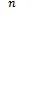 2Тема 2.2.Корень степени n.Практические занятияПрактические занятияПрактические занятияПрактические занятияПрактические занятия6Тема 2.2.Корень степени n.Практическое занятие №6. Арифметический корень. Свойства корней степени  n.Практическое занятие №6. Арифметический корень. Свойства корней степени  n.Практическое занятие №6. Арифметический корень. Свойства корней степени  n.Практическое занятие №6. Арифметический корень. Свойства корней степени  n.Практическое занятие №6. Арифметический корень. Свойства корней степени  n.2Тема 2.2.Корень степени n.Практическое занятие №7. Вычисление корня степени n.Практическое занятие №7. Вычисление корня степени n.Практическое занятие №7. Вычисление корня степени n.Практическое занятие №7. Вычисление корня степени n.Практическое занятие №7. Вычисление корня степени n.2Тема 2.2.Корень степени n.Практическое занятие №8. Построение графиков функций у = xn  и  y=.Практическое занятие №8. Построение графиков функций у = xn  и  y=.Практическое занятие №8. Построение графиков функций у = xn  и  y=.Практическое занятие №8. Построение графиков функций у = xn  и  y=.Практическое занятие №8. Построение графиков функций у = xn  и  y=.2Тема 2.2.Корень степени n.Лабораторные работыЛабораторные работыЛабораторные работыЛабораторные работыЛабораторные работы-Тема 2.2.Корень степени n.Контрольные работыКонтрольные работыКонтрольные работыКонтрольные работыКонтрольные работы-Тема 2.2.Корень степени n.Самостоятельная работа обучающихсяСамостоятельная работа обучающихсяСамостоятельная работа обучающихсяСамостоятельная работа обучающихсяСамостоятельная работа обучающихся6Тема 2.2.Корень степени n.Решение задач по темам «Свойства корней степени  n. Вычисление корня степени n».Решение задач по темам «Свойства корней степени  n. Вычисление корня степени n».Решение задач по темам «Свойства корней степени  n. Вычисление корня степени n».Решение задач по темам «Свойства корней степени  n. Вычисление корня степени n».Решение задач по темам «Свойства корней степени  n. Вычисление корня степени n».2Тема 2.2.Корень степени n.Выполнение индивидуальных заданий на построение графиков функций у = xn  и  y=.Выполнение индивидуальных заданий на построение графиков функций у = xn  и  y=.Выполнение индивидуальных заданий на построение графиков функций у = xn  и  y=.Выполнение индивидуальных заданий на построение графиков функций у = xn  и  y=.Выполнение индивидуальных заданий на построение графиков функций у = xn  и  y=.2Тема 2.2.Корень степени n.Создание презентации по теме «Функции у = xn  и  y= и их графики».Создание презентации по теме «Функции у = xn  и  y= и их графики».Создание презентации по теме «Функции у = xn  и  y= и их графики».Создание презентации по теме «Функции у = xn  и  y= и их графики».Создание презентации по теме «Функции у = xn  и  y= и их графики».2Тема 2.3.Степень положительного числа.Содержание учебного материалаСодержание учебного материалаСодержание учебного материалаСодержание учебного материалаСодержание учебного материала42Тема 2.3.Степень положительного числа.11Степени с рациональными показателями, их свойства. Степени с действительными показателями. Свойства степени с действительным показателем.Степени с рациональными показателями, их свойства. Степени с действительными показателями. Свойства степени с действительным показателем.Степени с рациональными показателями, их свойства. Степени с действительными показателями. Свойства степени с действительным показателем.2Тема 2.3.Степень положительного числа.22Понятие предела последовательности. Свойства пределов. Бесконечно убывающая геометрическая прогрессия.  Показательная функция и её график.Понятие предела последовательности. Свойства пределов. Бесконечно убывающая геометрическая прогрессия.  Показательная функция и её график.Понятие предела последовательности. Свойства пределов. Бесконечно убывающая геометрическая прогрессия.  Показательная функция и её график.2Тема 2.3.Степень положительного числа.Практические занятияПрактические занятияПрактические занятияПрактические занятияПрактические занятия4Тема 2.3.Степень положительного числа.Практическое занятие №9.  Степень с рациональным показателем и её свойства.Практическое занятие №9.  Степень с рациональным показателем и её свойства.Практическое занятие №9.  Степень с рациональным показателем и её свойства.Практическое занятие №9.  Степень с рациональным показателем и её свойства.Практическое занятие №9.  Степень с рациональным показателем и её свойства.2Тема 2.3.Степень положительного числа.Практическое занятие №10. Построение графиков  показательной функции.Практическое занятие №10. Построение графиков  показательной функции.Практическое занятие №10. Построение графиков  показательной функции.Практическое занятие №10. Построение графиков  показательной функции.Практическое занятие №10. Построение графиков  показательной функции.2Тема 2.3.Степень положительного числа.Лабораторные работыЛабораторные работыЛабораторные работыЛабораторные работыЛабораторные работы-Тема 2.3.Степень положительного числа.Контрольные работыКонтрольные работыКонтрольные работыКонтрольные работыКонтрольные работы-Тема 2.3.Степень положительного числа.Самостоятельная работа обучающихсяСамостоятельная работа обучающихсяСамостоятельная работа обучающихсяСамостоятельная работа обучающихсяСамостоятельная работа обучающихся4Тема 2.3.Степень положительного числа.Решение задач по теме «Степень с рациональным показателем и её свойства».Решение задач по теме «Степень с рациональным показателем и её свойства».Решение задач по теме «Степень с рациональным показателем и её свойства».Решение задач по теме «Степень с рациональным показателем и её свойства».Решение задач по теме «Степень с рациональным показателем и её свойства».2Тема 2.3.Степень положительного числа.Создание презентации по теме «Показательная функция и её график».Создание презентации по теме «Показательная функция и её график».Создание презентации по теме «Показательная функция и её график».Создание презентации по теме «Показательная функция и её график».Создание презентации по теме «Показательная функция и её график».2Тема 2.4Логарифмы.Содержание учебного материалаСодержание учебного материалаСодержание учебного материалаСодержание учебного материалаСодержание учебного материала42Тема 2.4Логарифмы.1Логарифм. Логарифм числа. Основное логарифмическое тождество. Десятичные и натуральные логарифмы. Правила действий с логарифмами. Переход к новому основанию.Логарифм. Логарифм числа. Основное логарифмическое тождество. Десятичные и натуральные логарифмы. Правила действий с логарифмами. Переход к новому основанию.Логарифм. Логарифм числа. Основное логарифмическое тождество. Десятичные и натуральные логарифмы. Правила действий с логарифмами. Переход к новому основанию.Логарифм. Логарифм числа. Основное логарифмическое тождество. Десятичные и натуральные логарифмы. Правила действий с логарифмами. Переход к новому основанию.2Тема 2.4Логарифмы.2Логарифмическая функция. Степенные функции.Логарифмическая функция. Степенные функции.Логарифмическая функция. Степенные функции.Логарифмическая функция. Степенные функции.2Тема 2.4Логарифмы.Практические занятияПрактические занятияПрактические занятияПрактические занятияПрактические занятия6Тема 2.4Логарифмы.Практическое занятие №11. Вычисление логарифмов.Практическое занятие №11. Вычисление логарифмов.Практическое занятие №11. Вычисление логарифмов.Практическое занятие №11. Вычисление логарифмов.Практическое занятие №11. Вычисление логарифмов.2Тема 2.4Логарифмы.Практическое занятие №12. Логарифмическая функция.Практическое занятие №12. Логарифмическая функция.Практическое занятие №12. Логарифмическая функция.Практическое занятие №12. Логарифмическая функция.Практическое занятие №12. Логарифмическая функция.2Тема 2.4Логарифмы.Практическое занятие №13. Степенные функции.Практическое занятие №13. Степенные функции.Практическое занятие №13. Степенные функции.Практическое занятие №13. Степенные функции.Практическое занятие №13. Степенные функции.2Тема 2.4Логарифмы.Лабораторные работыЛабораторные работыЛабораторные работыЛабораторные работыЛабораторные работы-Тема 2.4Логарифмы.Контрольные работыКонтрольные работыКонтрольные работыКонтрольные работыКонтрольные работы-Тема 2.4Логарифмы.Самостоятельная работа обучающихсяСамостоятельная работа обучающихсяСамостоятельная работа обучающихсяСамостоятельная работа обучающихсяСамостоятельная работа обучающихся6Тема 2.4Логарифмы.Решение задач по теме «Вычисление логарифмов».Решение задач по теме «Вычисление логарифмов».Решение задач по теме «Вычисление логарифмов».Решение задач по теме «Вычисление логарифмов».Решение задач по теме «Вычисление логарифмов».2Тема 2.4Логарифмы.Создание презентации по теме «Логарифмическая функция и её график».Создание презентации по теме «Логарифмическая функция и её график».Создание презентации по теме «Логарифмическая функция и её график».Создание презентации по теме «Логарифмическая функция и её график».Создание презентации по теме «Логарифмическая функция и её график».2Тема 2.4Логарифмы.Выполнение индивидуальных заданий на построение графиков  степенных функций.Выполнение индивидуальных заданий на построение графиков  степенных функций.Выполнение индивидуальных заданий на построение графиков  степенных функций.Выполнение индивидуальных заданий на построение графиков  степенных функций.Выполнение индивидуальных заданий на построение графиков  степенных функций.2Тема 2.5Показательные и логарифмические уравнения и неравенства.Содержание учебного материалаСодержание учебного материалаСодержание учебного материалаСодержание учебного материалаСодержание учебного материала42Тема 2.5Показательные и логарифмические уравнения и неравенства.111Простейшие показательные и логарифмические уравнения. Уравнения, сводящиеся к простейшим.Простейшие показательные и логарифмические уравнения. Уравнения, сводящиеся к простейшим.2Тема 2.5Показательные и логарифмические уравнения и неравенства.222Показательные и логарифмические неравенства. Неравенства, сводящиеся к простейшим заменой неизвестногоПоказательные и логарифмические неравенства. Неравенства, сводящиеся к простейшим заменой неизвестного2Тема 2.5Показательные и логарифмические уравнения и неравенства.Практические занятияПрактические занятияПрактические занятияПрактические занятияПрактические занятия6Тема 2.5Показательные и логарифмические уравнения и неравенства. Практическое занятие №14. Простейшие показательные уравнения. Уравнения, сводящиеся к простейшим. Практическое занятие №14. Простейшие показательные уравнения. Уравнения, сводящиеся к простейшим. Практическое занятие №14. Простейшие показательные уравнения. Уравнения, сводящиеся к простейшим. Практическое занятие №14. Простейшие показательные уравнения. Уравнения, сводящиеся к простейшим. Практическое занятие №14. Простейшие показательные уравнения. Уравнения, сводящиеся к простейшим.2Тема 2.5Показательные и логарифмические уравнения и неравенства.Практическое занятие №15. Простейшие логарифмические уравнения. Уравнения, сводящиеся к простейшим.Практическое занятие №15. Простейшие логарифмические уравнения. Уравнения, сводящиеся к простейшим.Практическое занятие №15. Простейшие логарифмические уравнения. Уравнения, сводящиеся к простейшим.Практическое занятие №15. Простейшие логарифмические уравнения. Уравнения, сводящиеся к простейшим.Практическое занятие №15. Простейшие логарифмические уравнения. Уравнения, сводящиеся к простейшим.2Тема 2.5Показательные и логарифмические уравнения и неравенства.Практическое занятие №16. Решение показательных и логарифмических неравенств.Практическое занятие №16. Решение показательных и логарифмических неравенств.Практическое занятие №16. Решение показательных и логарифмических неравенств.Практическое занятие №16. Решение показательных и логарифмических неравенств.Практическое занятие №16. Решение показательных и логарифмических неравенств.2Тема 2.5Показательные и логарифмические уравнения и неравенства.Лабораторные работыЛабораторные работыЛабораторные работыЛабораторные работыЛабораторные работы-Тема 2.5Показательные и логарифмические уравнения и неравенства.Контрольные работыКонтрольные работыКонтрольные работыКонтрольные работыКонтрольные работы-Тема 2.5Показательные и логарифмические уравнения и неравенства.Самостоятельная работа обучающихсяСамостоятельная работа обучающихсяСамостоятельная работа обучающихсяСамостоятельная работа обучающихсяСамостоятельная работа обучающихся4Тема 2.5Показательные и логарифмические уравнения и неравенства.Решение задач по теме «Показательные и логарифмические уравнения».Решение задач по теме «Показательные и логарифмические уравнения».Решение задач по теме «Показательные и логарифмические уравнения».Решение задач по теме «Показательные и логарифмические уравнения».Решение задач по теме «Показательные и логарифмические уравнения».2Тема 2.5Показательные и логарифмические уравнения и неравенства.Решение задач по теме «Показательные и логарифмические неравенства».Решение задач по теме «Показательные и логарифмические неравенства».Решение задач по теме «Показательные и логарифмические неравенства».Решение задач по теме «Показательные и логарифмические неравенства».Решение задач по теме «Показательные и логарифмические неравенства».2Раздел 3.ТРИГОНОМЕТРИЧЕСКИЕ ФОРМУЛЫ. ТРИГОНОМЕТРИЧЕСКИЕ ФУНКЦИИТРИГОНОМЕТРИЧЕСКИЕ ФОРМУЛЫ. ТРИГОНОМЕТРИЧЕСКИЕ ФУНКЦИИТРИГОНОМЕТРИЧЕСКИЕ ФОРМУЛЫ. ТРИГОНОМЕТРИЧЕСКИЕ ФУНКЦИИТРИГОНОМЕТРИЧЕСКИЕ ФОРМУЛЫ. ТРИГОНОМЕТРИЧЕСКИЕ ФУНКЦИИТРИГОНОМЕТРИЧЕСКИЕ ФОРМУЛЫ. ТРИГОНОМЕТРИЧЕСКИЕ ФУНКЦИИ44Тема 3.1Синус и косинус угла.Содержание учебного материалаСодержание учебного материалаСодержание учебного материалаСодержание учебного материалаСодержание учебного материала42Тема 3.1Синус и косинус угла.1    1    1    1    Понятие угла. Определение синуса и косинуса угла. Основные формулы для синуса и косинуса угла.2Тема 3.1Синус и косинус угла.2222Арксинус. Арккосинус. Формулы для арксинуса и арккосинуса.2Тема 3.1Синус и косинус угла.Практические занятияПрактические занятияПрактические занятияПрактические занятияПрактические занятия4Тема 3.1Синус и косинус угла.Практическое занятие №17. Основные формулы для синуса и косинуса угла.Практическое занятие №17. Основные формулы для синуса и косинуса угла.Практическое занятие №17. Основные формулы для синуса и косинуса угла.Практическое занятие №17. Основные формулы для синуса и косинуса угла.Практическое занятие №17. Основные формулы для синуса и косинуса угла.2Тема 3.1Синус и косинус угла.Практическое занятие №18. Применение арксинуса и арккосинуса при решении задач.Практическое занятие №18. Применение арксинуса и арккосинуса при решении задач.Практическое занятие №18. Применение арксинуса и арккосинуса при решении задач.Практическое занятие №18. Применение арксинуса и арккосинуса при решении задач.Практическое занятие №18. Применение арксинуса и арккосинуса при решении задач.2Тема 3.1Синус и косинус угла.Лабораторные работыЛабораторные работыЛабораторные работыЛабораторные работыЛабораторные работы-Тема 3.1Синус и косинус угла.Контрольные работыКонтрольные работыКонтрольные работыКонтрольные работыКонтрольные работы-Тема 3.1Синус и косинус угла.Самостоятельная работа обучающихсяСамостоятельная работа обучающихсяСамостоятельная работа обучающихсяСамостоятельная работа обучающихсяСамостоятельная работа обучающихся4Тема 3.1Синус и косинус угла.Решение задач по теме «Основные формулы для синуса и косинуса угла».Решение задач по теме «Основные формулы для синуса и косинуса угла».Решение задач по теме «Основные формулы для синуса и косинуса угла».Решение задач по теме «Основные формулы для синуса и косинуса угла».Решение задач по теме «Основные формулы для синуса и косинуса угла».2Тема 3.1Синус и косинус угла.Составление конспекта по теме «Применение арксинуса и арккосинуса при решении задач».Составление конспекта по теме «Применение арксинуса и арккосинуса при решении задач».Составление конспекта по теме «Применение арксинуса и арккосинуса при решении задач».Составление конспекта по теме «Применение арксинуса и арккосинуса при решении задач».Составление конспекта по теме «Применение арксинуса и арккосинуса при решении задач».2Тема 3.2.Тангенс и котангенс угла.Содержание учебного материалаСодержание учебного материалаСодержание учебного материалаСодержание учебного материалаСодержание учебного материала22Тема 3.2.Тангенс и котангенс угла.Определение тангенса и котангенса. Основные формулы для тангенса и котангенса угла. Арктангенс. Арккотангенс. Формулы для арктангенса и арккотангенса.Определение тангенса и котангенса. Основные формулы для тангенса и котангенса угла. Арктангенс. Арккотангенс. Формулы для арктангенса и арккотангенса.Определение тангенса и котангенса. Основные формулы для тангенса и котангенса угла. Арктангенс. Арккотангенс. Формулы для арктангенса и арккотангенса.Определение тангенса и котангенса. Основные формулы для тангенса и котангенса угла. Арктангенс. Арккотангенс. Формулы для арктангенса и арккотангенса.Определение тангенса и котангенса. Основные формулы для тангенса и котангенса угла. Арктангенс. Арккотангенс. Формулы для арктангенса и арккотангенса.2Тема 3.2.Тангенс и котангенс угла.Практические занятияПрактические занятияПрактические занятияПрактические занятияПрактические занятия4Тема 3.2.Тангенс и котангенс угла.Практическое занятие №19. Определение тангенса и котангенса. Основные формулы для тангенса и котангенса угла.Практическое занятие №19. Определение тангенса и котангенса. Основные формулы для тангенса и котангенса угла.Практическое занятие №19. Определение тангенса и котангенса. Основные формулы для тангенса и котангенса угла.Практическое занятие №19. Определение тангенса и котангенса. Основные формулы для тангенса и котангенса угла.Практическое занятие №19. Определение тангенса и котангенса. Основные формулы для тангенса и котангенса угла.2Тема 3.2.Тангенс и котангенс угла.Практическое занятие №20. Применение арксинуса и арккосинуса при решении задач.Практическое занятие №20. Применение арксинуса и арккосинуса при решении задач.Практическое занятие №20. Применение арксинуса и арккосинуса при решении задач.Практическое занятие №20. Применение арксинуса и арккосинуса при решении задач.Практическое занятие №20. Применение арксинуса и арккосинуса при решении задач.2Тема 3.2.Тангенс и котангенс угла.Лабораторные работыЛабораторные работыЛабораторные работыЛабораторные работыЛабораторные работы-Тема 3.2.Тангенс и котангенс угла.Контрольные работыКонтрольные работыКонтрольные работыКонтрольные работыКонтрольные работы-Тема 3.2.Тангенс и котангенс угла.Самостоятельная работа обучающихсяСамостоятельная работа обучающихсяСамостоятельная работа обучающихсяСамостоятельная работа обучающихсяСамостоятельная работа обучающихся4Тема 3.2.Тангенс и котангенс угла.Решение задач по теме «Основные формулы для тангенса и котангенса угла».Решение задач по теме «Основные формулы для тангенса и котангенса угла».Решение задач по теме «Основные формулы для тангенса и котангенса угла».Решение задач по теме «Основные формулы для тангенса и котангенса угла».Решение задач по теме «Основные формулы для тангенса и котангенса угла».2Тема 3.2.Тангенс и котангенс угла.Подготовка сообщения по теме «Применение арксинуса и арккосинуса при решении задач».Подготовка сообщения по теме «Применение арксинуса и арккосинуса при решении задач».Подготовка сообщения по теме «Применение арксинуса и арккосинуса при решении задач».Подготовка сообщения по теме «Применение арксинуса и арккосинуса при решении задач».Подготовка сообщения по теме «Применение арксинуса и арккосинуса при решении задач».2Тема 3.3.Формулы сложенияСодержание учебного материалаСодержание учебного материалаСодержание учебного материалаСодержание учебного материалаСодержание учебного материала42Тема 3.3.Формулы сложения1111Косинус разности и косинус суммы двух углов. Формулы для дополнительных углов. Синус  суммы и синус разности двух углов. Сумма и разность синусов и косинусов.2Тема 3.3.Формулы сложения2222Формулы для двойных и половинных углов. Произведение синусов и косинусов. Формулы для тангенсов.2Тема 3.3.Формулы сложенияПрактические занятияПрактические занятияПрактические занятияПрактические занятияПрактические занятия6Тема 3.3.Формулы сложенияПрактическое занятие №21. Синус  суммы и синус разности двух углов.Практическое занятие №21. Синус  суммы и синус разности двух углов.Практическое занятие №21. Синус  суммы и синус разности двух углов.Практическое занятие №21. Синус  суммы и синус разности двух углов.Практическое занятие №21. Синус  суммы и синус разности двух углов.2Тема 3.3.Формулы сложенияПрактическое занятие №22. Формулы для двойных и половинных углов. Произведение синусов и косинусов. Формулы для тангенсов.Практическое занятие №22. Формулы для двойных и половинных углов. Произведение синусов и косинусов. Формулы для тангенсов.Практическое занятие №22. Формулы для двойных и половинных углов. Произведение синусов и косинусов. Формулы для тангенсов.Практическое занятие №22. Формулы для двойных и половинных углов. Произведение синусов и косинусов. Формулы для тангенсов.Практическое занятие №22. Формулы для двойных и половинных углов. Произведение синусов и косинусов. Формулы для тангенсов.2Тема 3.3.Формулы сложения23.Использование формул сложения при вычислении остальных тригонометрических функций.23.Использование формул сложения при вычислении остальных тригонометрических функций.23.Использование формул сложения при вычислении остальных тригонометрических функций.23.Использование формул сложения при вычислении остальных тригонометрических функций.23.Использование формул сложения при вычислении остальных тригонометрических функций.2Тема 3.3.Формулы сложенияЛабораторные работыЛабораторные работыЛабораторные работыЛабораторные работыЛабораторные работы-Тема 3.3.Формулы сложенияКонтрольные работыКонтрольные работыКонтрольные работыКонтрольные работыКонтрольные работы-Тема 3.3.Формулы сложенияСамостоятельная работа обучающихсяСамостоятельная работа обучающихсяСамостоятельная работа обучающихсяСамостоятельная работа обучающихсяСамостоятельная работа обучающихся4Тема 3.3.Формулы сложенияРешение задач по теме «Косинус и синус разности и  суммы двух углов. Сумма и разность синусов и косинусов».Решение задач по теме «Косинус и синус разности и  суммы двух углов. Сумма и разность синусов и косинусов».Решение задач по теме «Косинус и синус разности и  суммы двух углов. Сумма и разность синусов и косинусов».Решение задач по теме «Косинус и синус разности и  суммы двух углов. Сумма и разность синусов и косинусов».Решение задач по теме «Косинус и синус разности и  суммы двух углов. Сумма и разность синусов и косинусов».2Тема 3.3.Формулы сложения Решение задач по теме «Формулы для двойных и половинных углов». Решение задач по теме «Формулы для двойных и половинных углов». Решение задач по теме «Формулы для двойных и половинных углов». Решение задач по теме «Формулы для двойных и половинных углов». Решение задач по теме «Формулы для двойных и половинных углов».2Тема 3.4Тригонометрические функции числового аргумента.Содержание учебного материалаСодержание учебного материалаСодержание учебного материалаСодержание учебного материалаСодержание учебного материала42Тема 3.4Тригонометрические функции числового аргумента.1    1    1    1    Функции y=sin x, y=cos x , их свойства и графики.2Тема 3.4Тригонометрические функции числового аргумента.2222Функции y=tg x, y=ctg x,  их свойства и графики.2Тема 3.4Тригонометрические функции числового аргумента.Практические занятияПрактические занятияПрактические занятияПрактические занятияПрактические занятия4Тема 3.4Тригонометрические функции числового аргумента.Практическое занятие №24.Построение графиков функций y=sin x и  y=cos x.Практическое занятие №24.Построение графиков функций y=sin x и  y=cos x.Практическое занятие №24.Построение графиков функций y=sin x и  y=cos x.Практическое занятие №24.Построение графиков функций y=sin x и  y=cos x.Практическое занятие №24.Построение графиков функций y=sin x и  y=cos x.2Тема 3.4Тригонометрические функции числового аргумента.Практическое занятие №25. Построение графиков функции y=tg x и y=ctg x.Практическое занятие №25. Построение графиков функции y=tg x и y=ctg x.Практическое занятие №25. Построение графиков функции y=tg x и y=ctg x.Практическое занятие №25. Построение графиков функции y=tg x и y=ctg x.Практическое занятие №25. Построение графиков функции y=tg x и y=ctg x.2Тема 3.4Тригонометрические функции числового аргумента.Лабораторные работыЛабораторные работыЛабораторные работыЛабораторные работыЛабораторные работы-Тема 3.4Тригонометрические функции числового аргумента.Контрольные работыКонтрольные работыКонтрольные работыКонтрольные работыКонтрольные работы-Тема 3.4Тригонометрические функции числового аргумента.Самостоятельная работа обучающихсяСамостоятельная работа обучающихсяСамостоятельная работа обучающихсяСамостоятельная работа обучающихсяСамостоятельная работа обучающихся4Тема 3.4Тригонометрические функции числового аргумента.Решение задач по теме «Построение графиков функций y=sin x, y=cos x, y=tg x и y=ctg x ».Решение задач по теме «Построение графиков функций y=sin x, y=cos x, y=tg x и y=ctg x ».Решение задач по теме «Построение графиков функций y=sin x, y=cos x, y=tg x и y=ctg x ».Решение задач по теме «Построение графиков функций y=sin x, y=cos x, y=tg x и y=ctg x ».Решение задач по теме «Построение графиков функций y=sin x, y=cos x, y=tg x и y=ctg x ».2Тема 3.4Тригонометрические функции числового аргумента.Создание презентации по теме «Тригонометрические функции числового аргумента».Создание презентации по теме «Тригонометрические функции числового аргумента».Создание презентации по теме «Тригонометрические функции числового аргумента».Создание презентации по теме «Тригонометрические функции числового аргумента».Создание презентации по теме «Тригонометрические функции числового аргумента».2Тема 3.5Тригонометрические уравнения и неравенства.Содержание учебного материалаСодержание учебного материалаСодержание учебного материалаСодержание учебного материалаСодержание учебного материала62Тема 3.5Тригонометрические уравнения и неравенства.1111 Простейшие тригонометрические уравнения. Уравнения, сводящиеся к простейшим заменой неизвестного. 2Тема 3.5Тригонометрические уравнения и неравенства.2222Применение основных тригонометрических формул для решения уравнений. Однородные уравнения.2Тема 3.5Тригонометрические уравнения и неравенства.3333Простейшие неравенства для синуса и косинуса, тангенса и котангенса. Неравенства, сводящиеся к простейшим заменой неизвестного.2Тема 3.5Тригонометрические уравнения и неравенства.Практические занятияПрактические занятияПрактические занятияПрактические занятияПрактические занятия6Тема 3.5Тригонометрические уравнения и неравенства.Практическое занятие №26. Уравнения, сводящиеся к простейшим заменой неизвестного.Практическое занятие №26. Уравнения, сводящиеся к простейшим заменой неизвестного.Практическое занятие №26. Уравнения, сводящиеся к простейшим заменой неизвестного.Практическое занятие №26. Уравнения, сводящиеся к простейшим заменой неизвестного.Практическое занятие №26. Уравнения, сводящиеся к простейшим заменой неизвестного.2Тема 3.5Тригонометрические уравнения и неравенства.Практическое занятие №27. Применение основных тригонометрических формул для решения уравнений. Однородные уравнения.Практическое занятие №27. Применение основных тригонометрических формул для решения уравнений. Однородные уравнения.Практическое занятие №27. Применение основных тригонометрических формул для решения уравнений. Однородные уравнения.Практическое занятие №27. Применение основных тригонометрических формул для решения уравнений. Однородные уравнения.Практическое занятие №27. Применение основных тригонометрических формул для решения уравнений. Однородные уравнения.2Тема 3.5Тригонометрические уравнения и неравенства.Практическое занятие №28. Неравенства, сводящиеся к простейшим заменой неизвестного.Практическое занятие №28. Неравенства, сводящиеся к простейшим заменой неизвестного.Практическое занятие №28. Неравенства, сводящиеся к простейшим заменой неизвестного.Практическое занятие №28. Неравенства, сводящиеся к простейшим заменой неизвестного.Практическое занятие №28. Неравенства, сводящиеся к простейшим заменой неизвестного.2Тема 3.5Тригонометрические уравнения и неравенства.Лабораторные работыЛабораторные работыЛабораторные работыЛабораторные работыЛабораторные работы-Тема 3.5Тригонометрические уравнения и неравенства.Контрольные работыКонтрольные работыКонтрольные работыКонтрольные работыКонтрольные работы-Тема 3.5Тригонометрические уравнения и неравенства.Самостоятельная работа обучающихсяСамостоятельная работа обучающихсяСамостоятельная работа обучающихсяСамостоятельная работа обучающихсяСамостоятельная работа обучающихся6Тема 3.5Тригонометрические уравнения и неравенства.Решение задач по теме «Решение тригонометрических уравнений».Решение задач по теме «Решение тригонометрических уравнений».Решение задач по теме «Решение тригонометрических уравнений».Решение задач по теме «Решение тригонометрических уравнений».Решение задач по теме «Решение тригонометрических уравнений».2Тема 3.5Тригонометрические уравнения и неравенства.Решение задач по теме «Решение тригонометрических неравенств».Решение задач по теме «Решение тригонометрических неравенств».Решение задач по теме «Решение тригонометрических неравенств».Решение задач по теме «Решение тригонометрических неравенств».Решение задач по теме «Решение тригонометрических неравенств».2Тема 3.5Тригонометрические уравнения и неравенства.Составление конспекта по теме «Неравенства, сводящиеся к простейшим заменой неизвестного».Составление конспекта по теме «Неравенства, сводящиеся к простейшим заменой неизвестного».Составление конспекта по теме «Неравенства, сводящиеся к простейшим заменой неизвестного».Составление конспекта по теме «Неравенства, сводящиеся к простейшим заменой неизвестного».Составление конспекта по теме «Неравенства, сводящиеся к простейшим заменой неизвестного».2Раздел 4.ПРЯМЫЕ И ПЛОСКОСТИ В ПРОСТРАНСТВЕПРЯМЫЕ И ПЛОСКОСТИ В ПРОСТРАНСТВЕПРЯМЫЕ И ПЛОСКОСТИ В ПРОСТРАНСТВЕПРЯМЫЕ И ПЛОСКОСТИ В ПРОСТРАНСТВЕПРЯМЫЕ И ПЛОСКОСТИ В ПРОСТРАНСТВЕ282Содержание учебного материалаСодержание учебного материалаСодержание учебного материалаСодержание учебного материалаСодержание учебного материала1421    1    1    1    Предмет  стереометрии. Аксиомы стереометрии. Некоторые следствия из аксиом. 22222Параллельность  прямых, прямой и плоскости.23333Взаимное расположение прямых в пространстве. Угол между двумя прямыми. Параллельность плоскостей.24444Перпендикулярность прямой и плоскости. Перпендикуляр и наклонная. 25555Угол между прямой и плоскостью.26666Двугранный угол. Угол между плоскостями. Перпендикулярность двух плоскостей.27777Геометрические преобразования пространства: параллельный перенос, симметрия относительно плоскости.Параллельное проектирование. Площадь ортогональной проекции. Изображение пространственных фигур.2Практические занятияПрактические занятияПрактические занятияПрактические занятияПрактические занятия14Практическое занятие №29. Параллельные прямые в пространстве.  Практическое занятие №29. Параллельные прямые в пространстве.  Практическое занятие №29. Параллельные прямые в пространстве.  Практическое занятие №29. Параллельные прямые в пространстве.  Практическое занятие №29. Параллельные прямые в пространстве.  2Практическое занятие №30. Параллельность прямой  и плоскости. Практическое занятие №30. Параллельность прямой  и плоскости. Практическое занятие №30. Параллельность прямой  и плоскости. Практическое занятие №30. Параллельность прямой  и плоскости. Практическое занятие №30. Параллельность прямой  и плоскости. 2Практическое занятие №31. Скрещивающиеся прямые. Угол между прямыми. Практическое занятие №31. Скрещивающиеся прямые. Угол между прямыми. Практическое занятие №31. Скрещивающиеся прямые. Угол между прямыми. Практическое занятие №31. Скрещивающиеся прямые. Угол между прямыми. Практическое занятие №31. Скрещивающиеся прямые. Угол между прямыми. 2Практическое занятие №32. Признак перпендикулярности прямой и плоскости. Теорема о прямой перпендикулярной плоскости.Практическое занятие №32. Признак перпендикулярности прямой и плоскости. Теорема о прямой перпендикулярной плоскости.Практическое занятие №32. Признак перпендикулярности прямой и плоскости. Теорема о прямой перпендикулярной плоскости.Практическое занятие №32. Признак перпендикулярности прямой и плоскости. Теорема о прямой перпендикулярной плоскости.Практическое занятие №32. Признак перпендикулярности прямой и плоскости. Теорема о прямой перпендикулярной плоскости.2Практическое занятие №33. Угол между прямой и плоскостью. Практическое занятие №33. Угол между прямой и плоскостью. Практическое занятие №33. Угол между прямой и плоскостью. Практическое занятие №33. Угол между прямой и плоскостью. Практическое занятие №33. Угол между прямой и плоскостью. 2Практическое занятие №34. Двугранный угол. Признак перпендикулярности двух плоскостей.Практическое занятие №34. Двугранный угол. Признак перпендикулярности двух плоскостей.Практическое занятие №34. Двугранный угол. Признак перпендикулярности двух плоскостей.Практическое занятие №34. Двугранный угол. Признак перпендикулярности двух плоскостей.Практическое занятие №34. Двугранный угол. Признак перпендикулярности двух плоскостей.2Лабораторные работыЛабораторные работыЛабораторные работыЛабораторные работыЛабораторные работы-Контрольные работыКонтрольные работыКонтрольные работыКонтрольные работыКонтрольные работы-Практическое занятие №35. Контрольная работа № 1.Практическое занятие №35. Контрольная работа № 1.Практическое занятие №35. Контрольная работа № 1.Практическое занятие №35. Контрольная работа № 1.Практическое занятие №35. Контрольная работа № 1.2Самостоятельная работа обучающихсяСамостоятельная работа обучающихсяСамостоятельная работа обучающихсяСамостоятельная работа обучающихсяСамостоятельная работа обучающихся12Решение задач по теме «Параллельность  прямых, прямой и плоскости».Решение задач по теме «Параллельность  прямых, прямой и плоскости».Решение задач по теме «Параллельность  прямых, прямой и плоскости».Решение задач по теме «Параллельность  прямых, прямой и плоскости».Решение задач по теме «Параллельность  прямых, прямой и плоскости».2Решение задач по теме «Взаимное расположение прямых в пространстве. Угол между двумя прямыми».Решение задач по теме «Взаимное расположение прямых в пространстве. Угол между двумя прямыми».Решение задач по теме «Взаимное расположение прямых в пространстве. Угол между двумя прямыми».Решение задач по теме «Взаимное расположение прямых в пространстве. Угол между двумя прямыми».Решение задач по теме «Взаимное расположение прямых в пространстве. Угол между двумя прямыми».2Решение задач по теме «Перпендикулярность прямой и плоскости. Угол между прямой и плоскостью».Решение задач по теме «Перпендикулярность прямой и плоскости. Угол между прямой и плоскостью».Решение задач по теме «Перпендикулярность прямой и плоскости. Угол между прямой и плоскостью».Решение задач по теме «Перпендикулярность прямой и плоскости. Угол между прямой и плоскостью».Решение задач по теме «Перпендикулярность прямой и плоскости. Угол между прямой и плоскостью».2Создание презентации по теме «Параллельность прямых и плоскостей».Создание презентации по теме «Параллельность прямых и плоскостей».Создание презентации по теме «Параллельность прямых и плоскостей».Создание презентации по теме «Параллельность прямых и плоскостей».Создание презентации по теме «Параллельность прямых и плоскостей».2Создание презентации по теме «Перпендикулярность прямых и плоскостей».Создание презентации по теме «Перпендикулярность прямых и плоскостей».Создание презентации по теме «Перпендикулярность прямых и плоскостей».Создание презентации по теме «Перпендикулярность прямых и плоскостей».Создание презентации по теме «Перпендикулярность прямых и плоскостей».2 Подготовка сообщения по теме «Параллельное проектирование. Площадь ортогональной проекции. Изображение пространственных фигур». Подготовка сообщения по теме «Параллельное проектирование. Площадь ортогональной проекции. Изображение пространственных фигур». Подготовка сообщения по теме «Параллельное проектирование. Площадь ортогональной проекции. Изображение пространственных фигур». Подготовка сообщения по теме «Параллельное проектирование. Площадь ортогональной проекции. Изображение пространственных фигур». Подготовка сообщения по теме «Параллельное проектирование. Площадь ортогональной проекции. Изображение пространственных фигур».22 семестр2 семестр2 семестр2 семестр2 семестр162Раздел 5.МНОГОГРАННИКИ.МНОГОГРАННИКИ.МНОГОГРАННИКИ.МНОГОГРАННИКИ.МНОГОГРАННИКИ.18Содержание учебного материалаСодержание учебного материалаСодержание учебного материалаСодержание учебного материалаСодержание учебного материала821111Вершины, ребра, грани многогранника. Развертка. Многогранные углы. Выпуклые многогранники. Теорема Эйлера. 22222Призма. Прямая и наклонная призма. Правильная призма. Параллелепипед. Куб. 23333Пирамида. Правильная пирамида. Усеченная пирамида. Тетраэдр. Симметрии в кубе, в параллелепипеде, в призме и пирамиде.24444Сечения куба, призмы и пирамиды. Представление о правильных многогранниках (тетраэдр, куб, октаэдр, додекаэдр и икосаэдр).2Практические занятияПрактические занятияПрактические занятияПрактические занятияПрактические занятия10Практическое занятие №36. Нахождение элементов параллелепипеда и тетраэдра.Практическое занятие №36. Нахождение элементов параллелепипеда и тетраэдра.Практическое занятие №36. Нахождение элементов параллелепипеда и тетраэдра.Практическое занятие №36. Нахождение элементов параллелепипеда и тетраэдра.Практическое занятие №36. Нахождение элементов параллелепипеда и тетраэдра.2Практическое занятие №37.Призма. Прямая и наклонная призма. Правильная призма.Практическое занятие №37.Призма. Прямая и наклонная призма. Правильная призма.Практическое занятие №37.Призма. Прямая и наклонная призма. Правильная призма.Практическое занятие №37.Призма. Прямая и наклонная призма. Правильная призма.Практическое занятие №37.Призма. Прямая и наклонная призма. Правильная призма.2Практическое занятие №38. Вычисление площади поверхности призмы.Практическое занятие №38. Вычисление площади поверхности призмы.Практическое занятие №38. Вычисление площади поверхности призмы.Практическое занятие №38. Вычисление площади поверхности призмы.Практическое занятие №38. Вычисление площади поверхности призмы.2Практическое занятие №39. Пирамида. Правильная пирамида. Усеченная пирамида.Практическое занятие №39. Пирамида. Правильная пирамида. Усеченная пирамида.Практическое занятие №39. Пирамида. Правильная пирамида. Усеченная пирамида.Практическое занятие №39. Пирамида. Правильная пирамида. Усеченная пирамида.Практическое занятие №39. Пирамида. Правильная пирамида. Усеченная пирамида.2Практическое занятие №40. Задачи на построение сечений.Практическое занятие №40. Задачи на построение сечений.Практическое занятие №40. Задачи на построение сечений.Практическое занятие №40. Задачи на построение сечений.Практическое занятие №40. Задачи на построение сечений.2Лабораторные работыЛабораторные работыЛабораторные работыЛабораторные работыЛабораторные работы-Контрольные работыКонтрольные работыКонтрольные работыКонтрольные работыКонтрольные работы-Самостоятельная работа обучающихсяСамостоятельная работа обучающихсяСамостоятельная работа обучающихсяСамостоятельная работа обучающихсяСамостоятельная работа обучающихся10Решение задач по теме «Параллелепипед. Куб. Призма».Решение задач по теме «Параллелепипед. Куб. Призма».Решение задач по теме «Параллелепипед. Куб. Призма».Решение задач по теме «Параллелепипед. Куб. Призма».Решение задач по теме «Параллелепипед. Куб. Призма».2Решение задач по теме «Пирамида. Тетраэдр».Решение задач по теме «Пирамида. Тетраэдр».Решение задач по теме «Пирамида. Тетраэдр».Решение задач по теме «Пирамида. Тетраэдр».Решение задач по теме «Пирамида. Тетраэдр».2Составление конспекта по теме «Элементы симметрии правильных многогранников».Составление конспекта по теме «Элементы симметрии правильных многогранников».Составление конспекта по теме «Элементы симметрии правильных многогранников».Составление конспекта по теме «Элементы симметрии правильных многогранников».Составление конспекта по теме «Элементы симметрии правильных многогранников».2Создание презентации по теме «Многогранники».Создание презентации по теме «Многогранники».Создание презентации по теме «Многогранники».Создание презентации по теме «Многогранники».Создание презентации по теме «Многогранники».2Подготовка сообщения по теме «Правильные многогранники (тетраэдр, куб, октаэдр, додекаэдр и икосаэдр)».Подготовка сообщения по теме «Правильные многогранники (тетраэдр, куб, октаэдр, додекаэдр и икосаэдр)».Подготовка сообщения по теме «Правильные многогранники (тетраэдр, куб, октаэдр, додекаэдр и икосаэдр)».Подготовка сообщения по теме «Правильные многогранники (тетраэдр, куб, октаэдр, додекаэдр и икосаэдр)».Подготовка сообщения по теме «Правильные многогранники (тетраэдр, куб, октаэдр, додекаэдр и икосаэдр)».2Раздел 6.ЭЛЕМЕНТЫ ТЕОРИИ ВЕРОЯТНОСТЕЙ. ЭЛЕМЕНТЫ МАТЕМАТИЧЕСКОЙ СТАТИСТИКИ.ЭЛЕМЕНТЫ ТЕОРИИ ВЕРОЯТНОСТЕЙ. ЭЛЕМЕНТЫ МАТЕМАТИЧЕСКОЙ СТАТИСТИКИ.ЭЛЕМЕНТЫ ТЕОРИИ ВЕРОЯТНОСТЕЙ. ЭЛЕМЕНТЫ МАТЕМАТИЧЕСКОЙ СТАТИСТИКИ.ЭЛЕМЕНТЫ ТЕОРИИ ВЕРОЯТНОСТЕЙ. ЭЛЕМЕНТЫ МАТЕМАТИЧЕСКОЙ СТАТИСТИКИ.ЭЛЕМЕНТЫ ТЕОРИИ ВЕРОЯТНОСТЕЙ. ЭЛЕМЕНТЫ МАТЕМАТИЧЕСКОЙ СТАТИСТИКИ.12Содержание учебного материалаСодержание учебного материалаСодержание учебного материалаСодержание учебного материалаСодержание учебного материала621111Событие, вероятность события, сложение и умножение вероятностей.22222Понятие о независимости событий. Дискретная случайная величина, закон ее распределения. Числовые характеристики дискретной случайной величины. Понятие о законе больших чисел.23333Представление данных (таблицы, диаграммы, графики), генеральная совокупность, выборка, среднее арифметическое, медиана. Понятие о задачах математической статистики.Практические занятияПрактические занятияПрактические занятияПрактические занятияПрактические занятия6Практическое занятие №41.  Относительная частота события. Условная вероятность. Независимые события.Практическое занятие №41.  Относительная частота события. Условная вероятность. Независимые события.Практическое занятие №41.  Относительная частота события. Условная вероятность. Независимые события.Практическое занятие №41.  Относительная частота события. Условная вероятность. Независимые события.Практическое занятие №41.  Относительная частота события. Условная вероятность. Независимые события.2Практическое занятие №42. Математическое ожидание. Сложный опыт. Практическое занятие №42. Математическое ожидание. Сложный опыт. Практическое занятие №42. Математическое ожидание. Сложный опыт. Практическое занятие №42. Математическое ожидание. Сложный опыт. Практическое занятие №42. Математическое ожидание. Сложный опыт. 2Практическое занятие №43. Решение практических задач с применением вероятностных методов.Практическое занятие №43. Решение практических задач с применением вероятностных методов.Практическое занятие №43. Решение практических задач с применением вероятностных методов.Практическое занятие №43. Решение практических задач с применением вероятностных методов.Практическое занятие №43. Решение практических задач с применением вероятностных методов.2Лабораторные работыЛабораторные работыЛабораторные работыЛабораторные работыЛабораторные работы-Контрольные работыКонтрольные работыКонтрольные работыКонтрольные работыКонтрольные работы-Самостоятельная работа обучающихсяСамостоятельная работа обучающихсяСамостоятельная работа обучающихсяСамостоятельная работа обучающихсяСамостоятельная работа обучающихся4Решение задач по теме «Относительная частота события. Условная вероятность. Независимые события».Решение задач по теме «Относительная частота события. Условная вероятность. Независимые события».Решение задач по теме «Относительная частота события. Условная вероятность. Независимые события».Решение задач по теме «Относительная частота события. Условная вероятность. Независимые события».Решение задач по теме «Относительная частота события. Условная вероятность. Независимые события».2Составление конспекта по теме «Задачи математической статистики».Составление конспекта по теме «Задачи математической статистики».Составление конспекта по теме «Задачи математической статистики».Составление конспекта по теме «Задачи математической статистики».Составление конспекта по теме «Задачи математической статистики».2Раздел 7.ФУНКЦИИ, ИХ СВОЙСТВА И ГРАФИКИФУНКЦИИ, ИХ СВОЙСТВА И ГРАФИКИФУНКЦИИ, ИХ СВОЙСТВА И ГРАФИКИФУНКЦИИ, ИХ СВОЙСТВА И ГРАФИКИФУНКЦИИ, ИХ СВОЙСТВА И ГРАФИКИ16Содержание учебного материалаСодержание учебного материалаСодержание учебного материалаСодержание учебного материалаСодержание учебного материала821111Функции. Область определения и множество значений; график функции, построение графиков функций, заданных различными способами.22222Свойства функции: монотонность, четность, нечетность, ограниченность, периодичность.23333Промежутки возрастания и убывания, наибольшее и наименьшее значения, точки экстремума. Графическая интерпретация. Примеры функциональных зависимостей в реальных процессах и явлениях.24444Понятие обратной функции. Взаимно обратные функции. Обратные тригонометрические функции.2Практические занятияПрактические занятияПрактические занятияПрактические занятияПрактические занятия8 Практическое занятие №44.Промежутки возрастания, убывания, знакопостоянства и нули функции.  Практическое занятие №44.Промежутки возрастания, убывания, знакопостоянства и нули функции.  Практическое занятие №44.Промежутки возрастания, убывания, знакопостоянства и нули функции.  Практическое занятие №44.Промежутки возрастания, убывания, знакопостоянства и нули функции.  Практическое занятие №44.Промежутки возрастания, убывания, знакопостоянства и нули функции. 2Практическое занятие №45. Исследование функций и построение их графиков.Практическое занятие №45. Исследование функций и построение их графиков.Практическое занятие №45. Исследование функций и построение их графиков.Практическое занятие №45. Исследование функций и построение их графиков.Практическое занятие №45. Исследование функций и построение их графиков.2Практическое занятие №46. Основные способы преобразования графиков. Практическое занятие №46. Основные способы преобразования графиков. Практическое занятие №46. Основные способы преобразования графиков. Практическое занятие №46. Основные способы преобразования графиков. Практическое занятие №46. Основные способы преобразования графиков. 2Практическое занятие №47. Графики функций, содержащих модули. Графики сложных функций.Практическое занятие №47. Графики функций, содержащих модули. Графики сложных функций.Практическое занятие №47. Графики функций, содержащих модули. Графики сложных функций.Практическое занятие №47. Графики функций, содержащих модули. Графики сложных функций.Практическое занятие №47. Графики функций, содержащих модули. Графики сложных функций.2Лабораторные работыЛабораторные работыЛабораторные работыЛабораторные работыЛабораторные работы-Контрольные работыКонтрольные работыКонтрольные работыКонтрольные работыКонтрольные работы-Самостоятельная работа обучающихсяСамостоятельная работа обучающихсяСамостоятельная работа обучающихсяСамостоятельная работа обучающихсяСамостоятельная работа обучающихся8Решение задач по теме «Свойства функций».Решение задач по теме «Свойства функций».Решение задач по теме «Свойства функций».Решение задач по теме «Свойства функций».Решение задач по теме «Свойства функций».4Выполнение индивидуальных заданий на построение графиков функцийВыполнение индивидуальных заданий на построение графиков функцийВыполнение индивидуальных заданий на построение графиков функцийВыполнение индивидуальных заданий на построение графиков функцийВыполнение индивидуальных заданий на построение графиков функций2Создание презентации по теме «Основные способы преобразования графиков».Создание презентации по теме «Основные способы преобразования графиков».Создание презентации по теме «Основные способы преобразования графиков».Создание презентации по теме «Основные способы преобразования графиков».Создание презентации по теме «Основные способы преобразования графиков».2Раздел 8.НАЧАЛА МАТЕМАТИЧЕСКОГО АНАЛИЗАНАЧАЛА МАТЕМАТИЧЕСКОГО АНАЛИЗАНАЧАЛА МАТЕМАТИЧЕСКОГО АНАЛИЗАНАЧАЛА МАТЕМАТИЧЕСКОГО АНАЛИЗАНАЧАЛА МАТЕМАТИЧЕСКОГО АНАЛИЗА30Содержание учебного материалаСодержание учебного материалаСодержание учебного материалаСодержание учебного материалаСодержание учебного материала1221111Понятие предела функции. Односторонние пределы. Понятие непрерывности функции. Непрерывность элементарных функций. Свойства пределов.22222Производная. Понятие о производной функции, её геометрический и физический смысл. Производные суммы, разности, произведения, частного. Производные основных элементарных функций. 23333Уравнение касательной к графику функции. Применение производной к исследованию функций и построению графиков. Производные обратной функции и композиции функции.24444Примеры использования производной для нахождения наилучшего решения в прикладных задачах. Вторая производная, ее геометрический и физический смысл. 25555Первообразная и интеграл. Свойства интеграла. 26666Применение определенного интеграла для нахождения площади криволинейной трапеции. Формула Ньютона—Лейбница. Примеры применения интеграла в физике и геометрии.2Практические занятияПрактические занятияПрактические занятияПрактические занятияПрактические занятия18Практическое занятие №48. Свойства пределов функций. Практическое занятие №48. Свойства пределов функций. Практическое занятие №48. Свойства пределов функций. Практическое занятие №48. Свойства пределов функций. Практическое занятие №48. Свойства пределов функций. 2Практическое занятие №49. Вычисление пределов функций.Практическое занятие №49. Вычисление пределов функций.Практическое занятие №49. Вычисление пределов функций.Практическое занятие №49. Вычисление пределов функций.Практическое занятие №49. Вычисление пределов функций.2Практическое занятие №50. Производные элементарных  функций. Правила дифференцирования.Практическое занятие №50. Производные элементарных  функций. Правила дифференцирования.Практическое занятие №50. Производные элементарных  функций. Правила дифференцирования.Практическое занятие №50. Производные элементарных  функций. Правила дифференцирования.Практическое занятие №50. Производные элементарных  функций. Правила дифференцирования.2Практическое занятие №51. Вычисление производных функций.Практическое занятие №51. Вычисление производных функций.Практическое занятие №51. Вычисление производных функций.Практическое занятие №51. Вычисление производных функций.Практическое занятие №51. Вычисление производных функций.2Практическое занятие №52. Максимум и минимум функции. Уравнение касательной.Практическое занятие №52. Максимум и минимум функции. Уравнение касательной.Практическое занятие №52. Максимум и минимум функции. Уравнение касательной.Практическое занятие №52. Максимум и минимум функции. Уравнение касательной.Практическое занятие №52. Максимум и минимум функции. Уравнение касательной.2Практическое занятие №53. Приближённые вычисления. Возрастание и убывание функции. Практическое занятие №53. Приближённые вычисления. Возрастание и убывание функции. Практическое занятие №53. Приближённые вычисления. Возрастание и убывание функции. Практическое занятие №53. Приближённые вычисления. Возрастание и убывание функции. Практическое занятие №53. Приближённые вычисления. Возрастание и убывание функции. 2Практическое занятие №54. Построение графиков функций с применением производных.Практическое занятие №54. Построение графиков функций с применением производных.Практическое занятие №54. Построение графиков функций с применением производных.Практическое занятие №54. Построение графиков функций с применением производных.Практическое занятие №54. Построение графиков функций с применением производных.2Практическое занятие №55. Нахождение определённого интеграла. Практическое занятие №55. Нахождение определённого интеграла. Практическое занятие №55. Нахождение определённого интеграла. Практическое занятие №55. Нахождение определённого интеграла. Практическое занятие №55. Нахождение определённого интеграла. 2Практическое занятие №56. Решение задач с использованием определённых интегралов.Практическое занятие №56. Решение задач с использованием определённых интегралов.Практическое занятие №56. Решение задач с использованием определённых интегралов.Практическое занятие №56. Решение задач с использованием определённых интегралов.Практическое занятие №56. Решение задач с использованием определённых интегралов.2Лабораторные работыЛабораторные работыЛабораторные работыЛабораторные работыЛабораторные работы-Контрольные работыКонтрольные работыКонтрольные работыКонтрольные работыКонтрольные работы-Самостоятельная работа обучающихсяСамостоятельная работа обучающихсяСамостоятельная работа обучающихсяСамостоятельная работа обучающихсяСамостоятельная работа обучающихся16Решение задач по теме «Вычисление пределов функций».Решение задач по теме «Вычисление пределов функций».Решение задач по теме «Вычисление пределов функций».Решение задач по теме «Вычисление пределов функций».Решение задач по теме «Вычисление пределов функций».2Решение задач по теме «Вычисление производных функций».Решение задач по теме «Вычисление производных функций».Решение задач по теме «Вычисление производных функций».Решение задач по теме «Вычисление производных функций».Решение задач по теме «Вычисление производных функций».2Решение задач по теме «Применение производной к исследованию функций и построению графиков».Решение задач по теме «Применение производной к исследованию функций и построению графиков».Решение задач по теме «Применение производной к исследованию функций и построению графиков».Решение задач по теме «Применение производной к исследованию функций и построению графиков».Решение задач по теме «Применение производной к исследованию функций и построению графиков».2Составление конспекта по теме «Производные обратной функции и композиции функции».Составление конспекта по теме «Производные обратной функции и композиции функции».Составление конспекта по теме «Производные обратной функции и композиции функции».Составление конспекта по теме «Производные обратной функции и композиции функции».Составление конспекта по теме «Производные обратной функции и композиции функции».2Решение задач по теме «Нахождение  определенного интеграла».Решение задач по теме «Нахождение  определенного интеграла».Решение задач по теме «Нахождение  определенного интеграла».Решение задач по теме «Нахождение  определенного интеграла».Решение задач по теме «Нахождение  определенного интеграла».2Решение задач по теме «Применение интеграла в геометрии».Решение задач по теме «Применение интеграла в геометрии».Решение задач по теме «Применение интеграла в геометрии».Решение задач по теме «Применение интеграла в геометрии».Решение задач по теме «Применение интеграла в геометрии».2Создание презентации по теме «Применение определенного интеграла для нахождения площади криволинейной трапеции».Создание презентации по теме «Применение определенного интеграла для нахождения площади криволинейной трапеции».Создание презентации по теме «Применение определенного интеграла для нахождения площади криволинейной трапеции».Создание презентации по теме «Применение определенного интеграла для нахождения площади криволинейной трапеции».Создание презентации по теме «Применение определенного интеграла для нахождения площади криволинейной трапеции».2Подготовка сообщения по теме «Примеры применения интеграла в физике и геометрии».Подготовка сообщения по теме «Примеры применения интеграла в физике и геометрии».Подготовка сообщения по теме «Примеры применения интеграла в физике и геометрии».Подготовка сообщения по теме «Примеры применения интеграла в физике и геометрии».Подготовка сообщения по теме «Примеры применения интеграла в физике и геометрии».2Раздел 9 .УРАВНЕНИЯ И НЕРАВЕНСТВА.УРАВНЕНИЯ И НЕРАВЕНСТВА.УРАВНЕНИЯ И НЕРАВЕНСТВА.УРАВНЕНИЯ И НЕРАВЕНСТВА.УРАВНЕНИЯ И НЕРАВЕНСТВА.26Содержание учебного материалаСодержание учебного материалаСодержание учебного материалаСодержание учебного материалаСодержание учебного материала1021111Равносильные преобразования уравнений.  Равносильные преобразования неравенств. 22222Понятие уравнения-следствия. Преобразования, приводящие к уравнению-следствию.  3333Равносильность уравнений и неравенств системам. Решение уравнений и неравенств с помощью систем.24444Равносильность уравнений и неравенств на множествах. Уравнения с модулями. Неравенства с модулями. Метод интервалов для непрерывных функций. Решение уравнений и неравенств методом промежутков.25555 Равносильность систем с несколькими неизвестными. Система-следствие. Метод замены неизвестных.2Практические занятияПрактические занятияПрактические занятияПрактические занятияПрактические занятия16Практическое занятие №57. Понятие уравнения-следствия. Возведение уравнения в чётную степень. Практическое занятие №57. Понятие уравнения-следствия. Возведение уравнения в чётную степень. Практическое занятие №57. Понятие уравнения-следствия. Возведение уравнения в чётную степень. Практическое занятие №57. Понятие уравнения-следствия. Возведение уравнения в чётную степень. Практическое занятие №57. Понятие уравнения-следствия. Возведение уравнения в чётную степень. 2Практическое занятие №58. Потенцирование логарифмических уравнений. Практическое занятие №58. Потенцирование логарифмических уравнений. Практическое занятие №58. Потенцирование логарифмических уравнений. Практическое занятие №58. Потенцирование логарифмических уравнений. Практическое занятие №58. Потенцирование логарифмических уравнений. 2Практическое занятие №59. Применение нескольких преобразований, приводящих к уравнению-следствию.Практическое занятие №59. Применение нескольких преобразований, приводящих к уравнению-следствию.Практическое занятие №59. Применение нескольких преобразований, приводящих к уравнению-следствию.Практическое занятие №59. Применение нескольких преобразований, приводящих к уравнению-следствию.Практическое занятие №59. Применение нескольких преобразований, приводящих к уравнению-следствию.2Практическое занятие №60. Равносильность уравнений и неравенств системам. Решение уравнений с помощью систем.Практическое занятие №60. Равносильность уравнений и неравенств системам. Решение уравнений с помощью систем.Практическое занятие №60. Равносильность уравнений и неравенств системам. Решение уравнений с помощью систем.Практическое занятие №60. Равносильность уравнений и неравенств системам. Решение уравнений с помощью систем.Практическое занятие №60. Равносильность уравнений и неравенств системам. Решение уравнений с помощью систем.2Практическое занятие №61. Решение неравенств с помощью систем.Практическое занятие №61. Решение неравенств с помощью систем.Практическое занятие №61. Решение неравенств с помощью систем.Практическое занятие №61. Решение неравенств с помощью систем.Практическое занятие №61. Решение неравенств с помощью систем.2Практическое занятие №62. Уравнения с модулями. Неравенства с модулями.Практическое занятие №62. Уравнения с модулями. Неравенства с модулями.Практическое занятие №62. Уравнения с модулями. Неравенства с модулями.Практическое занятие №62. Уравнения с модулями. Неравенства с модулями.Практическое занятие №62. Уравнения с модулями. Неравенства с модулями.2Практическое занятие №63. Решение уравнений и неравенств методом промежутков.Практическое занятие №63. Решение уравнений и неравенств методом промежутков.Практическое занятие №63. Решение уравнений и неравенств методом промежутков.Практическое занятие №63. Решение уравнений и неравенств методом промежутков.Практическое занятие №63. Решение уравнений и неравенств методом промежутков.2Практическое занятие №64. Решение систем уравнений с несколькими неизвестными.Практическое занятие №64. Решение систем уравнений с несколькими неизвестными.Практическое занятие №64. Решение систем уравнений с несколькими неизвестными.Практическое занятие №64. Решение систем уравнений с несколькими неизвестными.Практическое занятие №64. Решение систем уравнений с несколькими неизвестными.2Лабораторные работыЛабораторные работыЛабораторные работыЛабораторные работыЛабораторные работы-Контрольные работыКонтрольные работыКонтрольные работыКонтрольные работыКонтрольные работы-Самостоятельная работа обучающихсяСамостоятельная работа обучающихсяСамостоятельная работа обучающихсяСамостоятельная работа обучающихсяСамостоятельная работа обучающихся13Решение задач по теме «Равносильные преобразования уравнений и  неравенств».Решение задач по теме «Равносильные преобразования уравнений и  неравенств».Решение задач по теме «Равносильные преобразования уравнений и  неравенств».Решение задач по теме «Равносильные преобразования уравнений и  неравенств».Решение задач по теме «Равносильные преобразования уравнений и  неравенств».2Решение задач по теме «Преобразования, приводящие к уравнению-следствию».  Решение задач по теме «Преобразования, приводящие к уравнению-следствию».  Решение задач по теме «Преобразования, приводящие к уравнению-следствию».  Решение задач по теме «Преобразования, приводящие к уравнению-следствию».  Решение задач по теме «Преобразования, приводящие к уравнению-следствию».  2Решение задач по теме «Равносильность уравнений и неравенств системам».Решение задач по теме «Равносильность уравнений и неравенств системам».Решение задач по теме «Равносильность уравнений и неравенств системам».Решение задач по теме «Равносильность уравнений и неравенств системам».Решение задач по теме «Равносильность уравнений и неравенств системам».3Выполнение индивидуальных заданий по решению уравнений и неравенств методом промежутков. Выполнение индивидуальных заданий по решению уравнений и неравенств методом промежутков. Выполнение индивидуальных заданий по решению уравнений и неравенств методом промежутков. Выполнение индивидуальных заданий по решению уравнений и неравенств методом промежутков. Выполнение индивидуальных заданий по решению уравнений и неравенств методом промежутков. 2Подготовка сообщения по теме «Неравенства с модулями».Подготовка сообщения по теме «Неравенства с модулями».Подготовка сообщения по теме «Неравенства с модулями».Подготовка сообщения по теме «Неравенства с модулями».Подготовка сообщения по теме «Неравенства с модулями».2Составление конспекта по теме «Уравнения и неравенства с модулями».Составление конспекта по теме «Уравнения и неравенства с модулями».Составление конспекта по теме «Уравнения и неравенства с модулями».Составление конспекта по теме «Уравнения и неравенства с модулями».Составление конспекта по теме «Уравнения и неравенства с модулями».2Раздел 10.КОМПЛЕКСНЫЕ ЧИСЛА.КОМПЛЕКСНЫЕ ЧИСЛА.КОМПЛЕКСНЫЕ ЧИСЛА.КОМПЛЕКСНЫЕ ЧИСЛА.КОМПЛЕКСНЫЕ ЧИСЛА.6Содержание учебного материалаСодержание учебного материалаСодержание учебного материалаСодержание учебного материалаСодержание учебного материала42Алгебраическая форма и геометрическая интерпретация комплексных чисел. Тригонометрическая форма комплексных чисел. Корни многочленов. Показательная форма комплексных чисел.Алгебраическая форма и геометрическая интерпретация комплексных чисел. Тригонометрическая форма комплексных чисел. Корни многочленов. Показательная форма комплексных чисел.Алгебраическая форма и геометрическая интерпретация комплексных чисел. Тригонометрическая форма комплексных чисел. Корни многочленов. Показательная форма комплексных чисел.Алгебраическая форма и геометрическая интерпретация комплексных чисел. Тригонометрическая форма комплексных чисел. Корни многочленов. Показательная форма комплексных чисел.Алгебраическая форма и геометрическая интерпретация комплексных чисел. Тригонометрическая форма комплексных чисел. Корни многочленов. Показательная форма комплексных чисел.2Практические занятияПрактические занятияПрактические занятияПрактические занятияПрактические занятия2Практическое занятие №65. Алгебраическая форма и геометрическая интерпретация комплексных чисел.Практическое занятие №65. Алгебраическая форма и геометрическая интерпретация комплексных чисел.Практическое занятие №65. Алгебраическая форма и геометрическая интерпретация комплексных чисел.Практическое занятие №65. Алгебраическая форма и геометрическая интерпретация комплексных чисел.Практическое занятие №65. Алгебраическая форма и геометрическая интерпретация комплексных чисел.2Лабораторные работыЛабораторные работыЛабораторные работыЛабораторные работыЛабораторные работы-Контрольные работыКонтрольные работыКонтрольные работыКонтрольные работыКонтрольные работы-Самостоятельная работа обучающихсяСамостоятельная работа обучающихсяСамостоятельная работа обучающихсяСамостоятельная работа обучающихсяСамостоятельная работа обучающихся2Решение задач по теме «Выполнение действий с комплексными числами».Решение задач по теме «Выполнение действий с комплексными числами».Решение задач по теме «Выполнение действий с комплексными числами».Решение задач по теме «Выполнение действий с комплексными числами».Решение задач по теме «Выполнение действий с комплексными числами».2Раздел 11.КООРДИНАТЫ И ВЕКТОРЫ.КООРДИНАТЫ И ВЕКТОРЫ.КООРДИНАТЫ И ВЕКТОРЫ.КООРДИНАТЫ И ВЕКТОРЫ.КООРДИНАТЫ И ВЕКТОРЫ.24Содержание учебного материалаСодержание учебного материалаСодержание учебного материалаСодержание учебного материалаСодержание учебного материала1021111 Понятие вектора. Равенство векторов. Сложение и вычитание векторов.  Умножение вектора на число. Компланарные векторы.  Разложение вектора по трём некомпланарным векторам.22222Компланарные векторы.  Разложение вектора по трём некомпланарным векторам.23333Прямоугольная система координат в пространстве. Координаты вектора. Связь между координатами векторов и координатами точек. Простейшие задачи в координатах.24444Угол между векторами. Скалярное произведение векторов. Вычисление углов между прямыми и плоскостями.25555 Использование координат и векторов при решении математических и прикладных задач.2Практические занятияПрактические занятияПрактические занятияПрактические занятияПрактические занятия14Практическое занятие №66.  Компланарные векторы.  Разложение вектора по трём некомпланарным векторамПрактическое занятие №66.  Компланарные векторы.  Разложение вектора по трём некомпланарным векторамПрактическое занятие №66.  Компланарные векторы.  Разложение вектора по трём некомпланарным векторамПрактическое занятие №66.  Компланарные векторы.  Разложение вектора по трём некомпланарным векторамПрактическое занятие №66.  Компланарные векторы.  Разложение вектора по трём некомпланарным векторам2Практическое занятие №67.Решение задач с помощью векторов.Практическое занятие №67.Решение задач с помощью векторов.Практическое занятие №67.Решение задач с помощью векторов.Практическое занятие №67.Решение задач с помощью векторов.Практическое занятие №67.Решение задач с помощью векторов.2Практическое занятие №68. Связь между координатами векторов и координатами точек.Практическое занятие №68. Связь между координатами векторов и координатами точек.Практическое занятие №68. Связь между координатами векторов и координатами точек.Практическое занятие №68. Связь между координатами векторов и координатами точек.Практическое занятие №68. Связь между координатами векторов и координатами точек.2Практическое занятие №69. Простейшие задачи в координатах.Практическое занятие №69. Простейшие задачи в координатах.Практическое занятие №69. Простейшие задачи в координатах.Практическое занятие №69. Простейшие задачи в координатах.Практическое занятие №69. Простейшие задачи в координатах.2Практическое занятие №70. Угол между векторами. Скалярное произведение векторов. Практическое занятие №70. Угол между векторами. Скалярное произведение векторов. Практическое занятие №70. Угол между векторами. Скалярное произведение векторов. Практическое занятие №70. Угол между векторами. Скалярное произведение векторов. Практическое занятие №70. Угол между векторами. Скалярное произведение векторов. 2Практическое занятие №71. Вычисление углов между прямыми и плоскостями.Практическое занятие №71. Вычисление углов между прямыми и плоскостями.Практическое занятие №71. Вычисление углов между прямыми и плоскостями.Практическое занятие №71. Вычисление углов между прямыми и плоскостями.Практическое занятие №71. Вычисление углов между прямыми и плоскостями.2Практическое занятие №72. Решение практических задач с использованием координат и векторов.Практическое занятие №72. Решение практических задач с использованием координат и векторов.Практическое занятие №72. Решение практических задач с использованием координат и векторов.Практическое занятие №72. Решение практических задач с использованием координат и векторов.Практическое занятие №72. Решение практических задач с использованием координат и векторов.2Лабораторные работыЛабораторные работыЛабораторные работыЛабораторные работыЛабораторные работы-Контрольные работыКонтрольные работыКонтрольные работыКонтрольные работыКонтрольные работы-Самостоятельная работа обучающихсяСамостоятельная работа обучающихсяСамостоятельная работа обучающихсяСамостоятельная работа обучающихсяСамостоятельная работа обучающихся12Решение задач по теме «Действия с векторами».Решение задач по теме «Действия с векторами».Решение задач по теме «Действия с векторами».Решение задач по теме «Действия с векторами».Решение задач по теме «Действия с векторами».2Решение задач по теме «Простейшие задачи в координатах».Решение задач по теме «Простейшие задачи в координатах».Решение задач по теме «Простейшие задачи в координатах».Решение задач по теме «Простейшие задачи в координатах».Решение задач по теме «Простейшие задачи в координатах».2Решение задач по теме «Угол между векторами. Скалярное произведение векторов».Решение задач по теме «Угол между векторами. Скалярное произведение векторов».Решение задач по теме «Угол между векторами. Скалярное произведение векторов».Решение задач по теме «Угол между векторами. Скалярное произведение векторов».Решение задач по теме «Угол между векторами. Скалярное произведение векторов».2Решение задач по теме  «Вычисление углов между прямыми и плоскостями».Решение задач по теме  «Вычисление углов между прямыми и плоскостями».Решение задач по теме  «Вычисление углов между прямыми и плоскостями».Решение задач по теме  «Вычисление углов между прямыми и плоскостями».Решение задач по теме  «Вычисление углов между прямыми и плоскостями».2Подготовка сообщения по теме «Использование координат и векторов при решении математических и прикладных задач».Подготовка сообщения по теме «Использование координат и векторов при решении математических и прикладных задач».Подготовка сообщения по теме «Использование координат и векторов при решении математических и прикладных задач».Подготовка сообщения по теме «Использование координат и векторов при решении математических и прикладных задач».Подготовка сообщения по теме «Использование координат и векторов при решении математических и прикладных задач».2Создание презентации по теме «Координаты и векторы».Создание презентации по теме «Координаты и векторы».Создание презентации по теме «Координаты и векторы».Создание презентации по теме «Координаты и векторы».Создание презентации по теме «Координаты и векторы».2Раздел 12.ТЕЛА И ПОВЕРХНОСТИ ВРАЩЕНИЯ.ТЕЛА И ПОВЕРХНОСТИ ВРАЩЕНИЯ.ТЕЛА И ПОВЕРХНОСТИ ВРАЩЕНИЯ.ТЕЛА И ПОВЕРХНОСТИ ВРАЩЕНИЯ.ТЕЛА И ПОВЕРХНОСТИ ВРАЩЕНИЯ.12Содержание учебного материалаСодержание учебного материалаСодержание учебного материалаСодержание учебного материалаСодержание учебного материала621111Цилиндр и конус. Усеченный конус. Основание, высота, боковая поверхность, образующая, развертка. Осевые сечения и сечения, параллельные основанию.22222Шар и сфера, их сечения. 23333Касательная плоскость к сфере.2Практические занятияПрактические занятияПрактические занятияПрактические занятияПрактические занятия6Практическое занятие №73. Понятие конуса. Площадь поверхности конуса. Усечённый конус.Практическое занятие №73. Понятие конуса. Площадь поверхности конуса. Усечённый конус.Практическое занятие №73. Понятие конуса. Площадь поверхности конуса. Усечённый конус.Практическое занятие №73. Понятие конуса. Площадь поверхности конуса. Усечённый конус.Практическое занятие №73. Понятие конуса. Площадь поверхности конуса. Усечённый конус.2Практическое занятие №74. Сфера и шар. Уравнение сферы. Взаимное расположение сферы и плоскости. Практическое занятие №74. Сфера и шар. Уравнение сферы. Взаимное расположение сферы и плоскости. Практическое занятие №74. Сфера и шар. Уравнение сферы. Взаимное расположение сферы и плоскости. Практическое занятие №74. Сфера и шар. Уравнение сферы. Взаимное расположение сферы и плоскости. Практическое занятие №74. Сфера и шар. Уравнение сферы. Взаимное расположение сферы и плоскости. 2Практическое занятие №75. Касательная плоскость к сфере. Площадь сферы. Сечения шара и сферы.Практическое занятие №75. Касательная плоскость к сфере. Площадь сферы. Сечения шара и сферы.Практическое занятие №75. Касательная плоскость к сфере. Площадь сферы. Сечения шара и сферы.Практическое занятие №75. Касательная плоскость к сфере. Площадь сферы. Сечения шара и сферы.Практическое занятие №75. Касательная плоскость к сфере. Площадь сферы. Сечения шара и сферы.2Лабораторные работыЛабораторные работыЛабораторные работыЛабораторные работыЛабораторные работы-Контрольные работыКонтрольные работыКонтрольные работыКонтрольные работыКонтрольные работы-Самостоятельная работа обучающихсяСамостоятельная работа обучающихсяСамостоятельная работа обучающихсяСамостоятельная работа обучающихсяСамостоятельная работа обучающихся6Решение задач по теме «Площадь поверхности конуса и цилиндра».Решение задач по теме «Площадь поверхности конуса и цилиндра».Решение задач по теме «Площадь поверхности конуса и цилиндра».Решение задач по теме «Площадь поверхности конуса и цилиндра».Решение задач по теме «Площадь поверхности конуса и цилиндра».2Составление конспекта по теме «Взаимное расположение сферы и плоскости».Составление конспекта по теме «Взаимное расположение сферы и плоскости».Составление конспекта по теме «Взаимное расположение сферы и плоскости».Составление конспекта по теме «Взаимное расположение сферы и плоскости».Составление конспекта по теме «Взаимное расположение сферы и плоскости».2Создание презентации по теме «Тела и поверхности вращения».Создание презентации по теме «Тела и поверхности вращения».Создание презентации по теме «Тела и поверхности вращения».Создание презентации по теме «Тела и поверхности вращения».Создание презентации по теме «Тела и поверхности вращения».2Раздел 13.ИЗМЕРЕНИЯ В ГЕОМЕТРИИ.ИЗМЕРЕНИЯ В ГЕОМЕТРИИ.ИЗМЕРЕНИЯ В ГЕОМЕТРИИ.ИЗМЕРЕНИЯ В ГЕОМЕТРИИ.ИЗМЕРЕНИЯ В ГЕОМЕТРИИ.18Содержание учебного материалаСодержание учебного материалаСодержание учебного материалаСодержание учебного материалаСодержание учебного материала821111Понятие объёма. Объём прямоугольного параллелепипеда. Объём прямой призмы. 22222Объём цилиндра. Вычисление объёмов тел с помощью определённого интеграла. Объём наклонной призмы23333Объём пирамиды. Объём конуса.24444Объём шара. Объём шарового сегмента, шарового слоя и шарового сектора. Площадь сферы. Подобие тел. Отношения площадей поверхностей и объёмов подобных тел.2Практические занятияПрактические занятияПрактические занятияПрактические занятияПрактические занятия10Практическое занятие №76. Объём прямой призмы. Объём цилиндра.Практическое занятие №76. Объём прямой призмы. Объём цилиндра.Практическое занятие №76. Объём прямой призмы. Объём цилиндра.Практическое занятие №76. Объём прямой призмы. Объём цилиндра.Практическое занятие №76. Объём прямой призмы. Объём цилиндра.2Практическое занятие №77. Объём пирамиды. Объём конуса.Практическое занятие №77. Объём пирамиды. Объём конуса.Практическое занятие №77. Объём пирамиды. Объём конуса.Практическое занятие №77. Объём пирамиды. Объём конуса.Практическое занятие №77. Объём пирамиды. Объём конуса.2Практическое занятие №78. Объём шара. Объём шарового сегмента, шарового слоя и шарового сектора. Площадь сферы.Практическое занятие №78. Объём шара. Объём шарового сегмента, шарового слоя и шарового сектора. Площадь сферы.Практическое занятие №78. Объём шара. Объём шарового сегмента, шарового слоя и шарового сектора. Площадь сферы.Практическое занятие №78. Объём шара. Объём шарового сегмента, шарового слоя и шарового сектора. Площадь сферы.Практическое занятие №78. Объём шара. Объём шарового сегмента, шарового слоя и шарового сектора. Площадь сферы.2Практическое занятие №79. Решение задач на вычисление площадей поверхностей и объёмов  тел. Практическое занятие №79. Решение задач на вычисление площадей поверхностей и объёмов  тел. Практическое занятие №79. Решение задач на вычисление площадей поверхностей и объёмов  тел. Практическое занятие №79. Решение задач на вычисление площадей поверхностей и объёмов  тел. Практическое занятие №79. Решение задач на вычисление площадей поверхностей и объёмов  тел. 2Практическое занятие №80. Контрольная работа № 2.Практическое занятие №80. Контрольная работа № 2.Практическое занятие №80. Контрольная работа № 2.Практическое занятие №80. Контрольная работа № 2.Практическое занятие №80. Контрольная работа № 2.2Лабораторные работыЛабораторные работыЛабораторные работыЛабораторные работыЛабораторные работы-Контрольные работыКонтрольные работыКонтрольные работыКонтрольные работыКонтрольные работы-Самостоятельная работа обучающихсяСамостоятельная работа обучающихсяСамостоятельная работа обучающихсяСамостоятельная работа обучающихсяСамостоятельная работа обучающихся10Решение задач по теме «Объём прямой призмы. Объём цилиндра».Решение задач по теме «Объём прямой призмы. Объём цилиндра».Решение задач по теме «Объём прямой призмы. Объём цилиндра».Решение задач по теме «Объём прямой призмы. Объём цилиндра».Решение задач по теме «Объём прямой призмы. Объём цилиндра».2Решение задач по теме «Объём пирамиды. Объём конуса».Решение задач по теме «Объём пирамиды. Объём конуса».Решение задач по теме «Объём пирамиды. Объём конуса».Решение задач по теме «Объём пирамиды. Объём конуса».Решение задач по теме «Объём пирамиды. Объём конуса».2Выполнение индивидуальных заданий на вычисление объёма  шарового сегмента, шарового слоя и шарового сектора.Выполнение индивидуальных заданий на вычисление объёма  шарового сегмента, шарового слоя и шарового сектора.Выполнение индивидуальных заданий на вычисление объёма  шарового сегмента, шарового слоя и шарового сектора.Выполнение индивидуальных заданий на вычисление объёма  шарового сегмента, шарового слоя и шарового сектора.Выполнение индивидуальных заданий на вычисление объёма  шарового сегмента, шарового слоя и шарового сектора.2Подготовка сообщения по теме «Отношения площадей поверхностей и объёмов подобных тел».Подготовка сообщения по теме «Отношения площадей поверхностей и объёмов подобных тел».Подготовка сообщения по теме «Отношения площадей поверхностей и объёмов подобных тел».Подготовка сообщения по теме «Отношения площадей поверхностей и объёмов подобных тел».Подготовка сообщения по теме «Отношения площадей поверхностей и объёмов подобных тел».2Создание презентации по теме «Объёмы геометрических тел».Создание презентации по теме «Объёмы геометрических тел».Создание презентации по теме «Объёмы геометрических тел».Создание презентации по теме «Объёмы геометрических тел».Создание презентации по теме «Объёмы геометрических тел».2ЭкзаменЭкзаменЭкзаменЭкзаменЭкзаменПримерная тематика курсовой работы (проекта) (если предусмотрены)Примерная тематика курсовой работы (проекта) (если предусмотрены)Примерная тематика курсовой работы (проекта) (если предусмотрены)Примерная тематика курсовой работы (проекта) (если предусмотрены)Примерная тематика курсовой работы (проекта) (если предусмотрены)Примерная тематика курсовой работы (проекта) (если предусмотрены)-Всего:Всего:Всего:Всего:Всего:Всего:435Результаты обучения (освоенные умения, усвоенные знания)Формы и методы контроля и оценки результатов обученияВ результате освоения дисциплины обучающийся должен уметь: выполнять арифметические действия над числами, сочетая устные и письменные приемы; находить приближенные значения величин и погрешности вычислений (абсолютная и относительная); сравнивать числовые выражения; находить значения корня, степени, логарифма, тригонометрических выражений на основе определения, используя при необходимости инструментальные средства; пользоваться приближенной оценкой при практических расчетах; • выполнять преобразования выражений, применяя формулы, связанные со свойствами степеней, логарифмов, тригонометрических функций; • вычислять значение функции по заданному значению аргумента при различных способах задания функции; • определять основные свойства числовых функций, иллюстрировать их на графиках; • строить графики изученных функций, иллюстрировать по графику свойства элементарных функций; • использовать понятие функции для описания и анализа зависимостей величин; • находить производные элементарных функций; • использовать производную для изучения свойств функций и построения графиков; • применять производную для проведения приближенных вычислений, решать задачи прикладного характера на нахождение наибольшего и наименьшего значения; • вычислять в простейших случаях площади и объемы с использованием определенного интеграла; • решать рациональные, показательные, логарифмические, тригонометрические уравнения, сводящиеся к линейным и квадратным, а также аналогичные неравенства и системы; • использовать графический метод решения уравнений и неравенств; • изображать на координатной плоскости решения уравнений, неравенств и систем с двумя неизвестными; • составлять и решать уравнения и неравенства, связывающие неизвестные величины в текстовых (в том числе прикладных) задачах. • решать простейшие комбинаторные задачи методом перебора, а также с использованием известных формул; • вычислять в простейших случаях вероятности событий на основе подсчета числа исходов; • распознавать на чертежах и моделях пространственные формы; соотносить трехмерные объекты с их описаниями, изображениями; • описывать взаимное расположение прямых и плоскостей в пространстве, аргументировать свои суждения об этом расположении; • анализировать в простейших случаях взаимное расположение объектов в пространстве; • изображать основные многогранники и круглые тела; выполнять чертежи по условиям задач; • строить простейшие сечения куба, призмы, пирамиды; • решать планиметрические и простейшие стереометрические задачи на нахождение геометрических величин (длин, углов, площадей, объемов); • использовать при решении стереометрических задач планиметрические факты и методы; • проводить доказательные рассуждения в ходе решения задач.В результате освоения дисциплины обучающийся должен знать: значение математической науки для решения задач, возникающих в теории и практике; широту и в то же время ограниченность применения математических методов к анализу и исследованию процессов и явлений в природе и обществе; • значение практики и вопросов, возникающих в самой математике для формирования и развития математической науки; историю развития понятия числа, создания математического анализа, возникновения и развития геометрии; • универсальный характер законов логики математических рассуждений, их применимость во всех областях человеческой деятельности; • вероятностный характер различных процессов окружающего мира. Формы контроля обученияИндивидуальный: контроль выполнения практических работ, контроль выполнения индивидуальных заданий.Комбинированный: индивидуальный и фронтальный опрос в ходе аудиторных занятий, контроль выполнения групповых  заданий, представление выполненных по теме презентаций. Формы оценки результативности обучениянакопительная система баллов, на основе которой выставляется итоговая отметка;традиционная система отметок в баллах за каждую выполненную работу, на основе которых выставляется итоговая отметка.Методы контроля направлены на проверку умения обучающихся:выполнять задания на продуктивном и репродуктивном уровне;делать осознанный выбор способов действий; осуществлять коррекцию сделанных ошибок;работать в группе и представлять свою позицию и позицию группы.Методы оценки результатов обучения:мониторинг роста творческой самостоятельности  и навыков получения нового знания каждым обучающимся;формирование результата итоговой аттестации по дисциплине на основе суммы результатов текущего контроля.